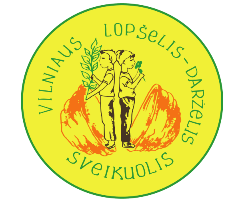 Vilniaus lopšelis-darželis„SVEIKUOLIS“PROJEKTAS„Fizinis vaikų aktyvumas ir sveikatos ugdymas integruojant STEAM“ 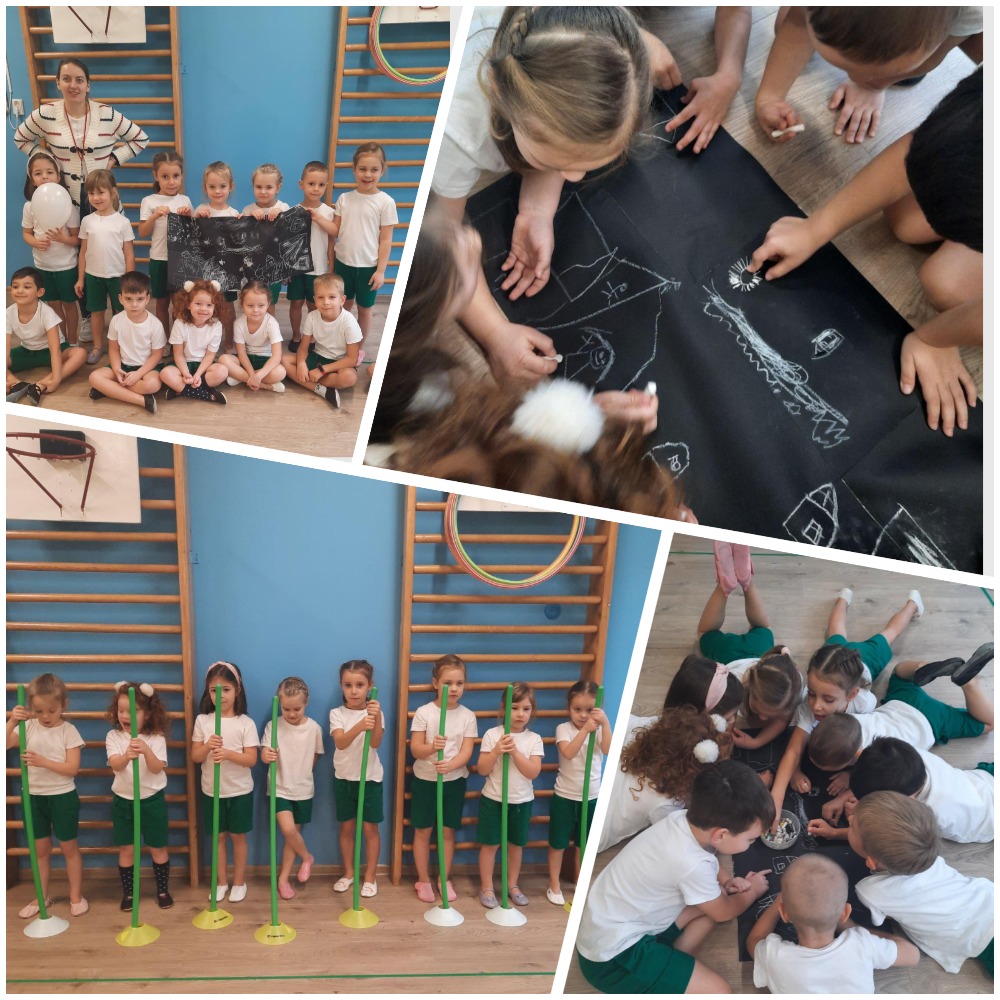 Parengė:Direktorė Božena Šikšnienė Direktoriaus pavaduotoja ugdymui Ilona LukaitienėGrupių mokytojos                                                               Vilnius 2021 - 2022Įvadas                  Fizinis aktyvumas apibūdinamas kaip judėjimas, kurį sukelia skeleto raumenų susitraukimas, lemiantis padidėjusį organizmo energijos suvartojimą. Aktyvi fizinė veikla yra žmogaus gerovę lemiantis veiksnys: formuoja motorinius įgūdžius ir stiprina fizinę sveikatą bei skatina psichinį vystymąsį, gerina dvasinę savijautą bei plėtoja socialinius ryšius.                  Vaikai yra smalsūs, nuolat besimokantys, turintys natūralų poreikį tyrinėti ir kurti. STEAM (integralaus gamtos mokslų, technologijų, inžinerijos, meno ir matematikos taikymas) idėjos svarbios sudarant sąlygas vaikams geriau ir giliau pažinti pasaulį, fantazuoti, kurti ir klausinėti.
                 Siekiame vaikų sveikatos stiprinimo, vidutinio ir didesnio intensyvumo fizinio aktyvumo, įtraukiant į veiklos organizavimą technologijas ir inžineriją.Projekto aktualumas                  Viena iš mūsų įstaigos prioritetinių sričių yra STEAM ugdymas. STEAM grindžiamo ikimokyklinio ir priešmokyklinio ugdymo tikslas – parengti vaikus spręsti pasaulines problemas inovacijų kūrimo, kritinio ir kūrybinio mąstymo, bendradarbiavimo, veiksmingo bendravimo keliu, atsižvelgiant į naują mokslo sukurtą informaciją (Quigley, Herro, 2016). Darželyje daug dėmesio skiriame fiziniam aktyvumui: vaikams labai patinka vykstančios mankštos, kūno kultūros užsiėmimai. Dėl minėtų priežasčių kilo idėja praplėsti vaikų fizinio raštingumo žinias, pabrėžti fizinio aktyvumo svarbą, priminti jau žinomas sporto šakas ir susipažinti su naujomis.                  Ugdomųjų veiklų metu taikant STEAM metodikos elementus, skatinamas savaiminis, aktyvus, patirtimi grindžiamas mokymasis, vaikų kūrybiškumas, problemų sprendimas, inžinerinė mąstysena bei kritinis mąstymas. Organizuojant kūrybines dirbtuves siekėme formuoti vaikų fizinio raštingumo pradmenis, teigiamą požiūrį į fizinį aktyvumą ir sportą, plėtoti kompleksinius STEAM gebėjimus, bendraujant ir bendradarbiaujant su suaugusiais ir bendraamžiais, praktiškai atliekant įvairias su sportu susijusias užduotis. Tobulinant įvairius STEAM gebėjimus buvo siūlomos kryptingai parengtos užduotys.Tikslas:                  Ugdyti įvairių fizinių pratimų ir žaidimų gebėjimus, sužadinti fizinio aktyvumo poreikį, įtvirtinti sistemingo fizinio aktyvumo įpročius, taikant STEAM metodo elementus.Uždaviniai:Fizinio aktyvumo pratybos ir treniruotės vaikams, orientuotos į vaiko prigimtinių fizinių galių plėtojimą.Suteikti žinių apie fizinio aktyvumo formas, jo įtaką žmogaus gerovei, fizinio aktyvumo parametrų – intensyvumo, dažnumo, apimties – rekomendacines normas, siekiant išsaugoti ir stiprinti sveikatą.Pasiūlyti įvairių fizinių pratimų ir žaidimų, kurie sudarytų galimybę vaikams atsirinkti, kokia fizinė veikla jiems labiausiai patinka ir kokia veikla užsiimdami jie patiria malonumą. Dalintis aktyviomis ir inovatyviomis fizinio aktyvumo formomis, ugdymo metodais pažintinių vaikų gebėjimams lavinti su bendruomenės nariais ir socialiniais partneriais.Telkti bendruomenę įtraukiant į veiklas, skirtas vaikų sveikatos ugdymui.Organizuoti įvairius renginius, kurie suteiktų gerų emocijų, aktualios ir naudingos informacijos perdavimą apie sveikatingumą.Principai:Improvizavimo;Humanistinis;Sisteminio užsiėmimo;Atsižvelgimas į vaiko individualius gabumus.Projekto dalyviai:Mokytojos, dirbančios pagal ikimokyklinio ir priešmokyklinio ugdymo programas, neformaliojo ugdymo pedagogė fiziniam lavinimui, meninio ugdymo pedagogė, vaikai, tėvai, kt. socialiniai partneriai.Projekto rūšis:Pažintinis, sportinis, inovatyvus, kūrybinis, meninis.Projekto trukmė:Mokslo metams: rugsėjis – gegužė.Realizuojamas trimis etapais:I etapas – informacijos kaupimas, veiklos planavimas, priemonių parinkimas.II etapas – suplanuotos veiklos įgyvendinimas.III etapas – rezultatų apibendrinimas ir pristatymas.Laukiami rezultatai. Vaikai įgis daugiau žinių apie sveikos mitybos ir fizinio aktyvumo naudą sveikatai.Ugdomas vaikų suvokimas apie sportą, taikant STEAM metodo elementus.Vaikai taps fiziškai aktyvūs, emociškai ir psichologiškai stabilios asmenybės.Vaikai supažindinti su naujomis sporto šakomis.Vaikai patirs džiugių emocijų.Suformuoti vaikų fizinio raštingumo pradmenys, jų teigiamas požiūris į fizinį aktyvumą ir sportą, išplėtoti kompleksiniai STEAM gebėjimai.Sustiprintos visos vaiko galios: intelektualinės, emocijų, valios, fizinės.Gerės bendravimo ir bendradarbiavimo įgūdžiai.Sukurta saugi ir sveika aplinka.  Suformuoti sveiko gyvenimo įgūdžiai.   Patenkintas vaikų poreikis judėti.  Išmoks stebėti ir tyrinėti supančią aplinką.  Atrasti nauji būdai ir metodai, plėtojant sąveiką su vietos bendruomene. Praplėstos vaikų fizinio raštingumo žinios.Veikla darželyje 2021-2022 mokslo metaisVeiklos ataskaita 2021-2022 m.m.Gr. „Drugeliai“	Projektas „Į darželį su šypsena“,	„Muzikinis judėjimas kuriant ankstyvojo amžiaus vaikų emocinę gerovę“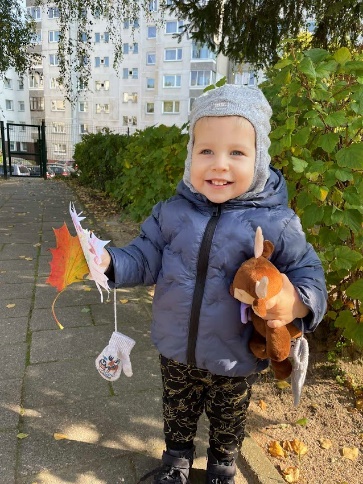 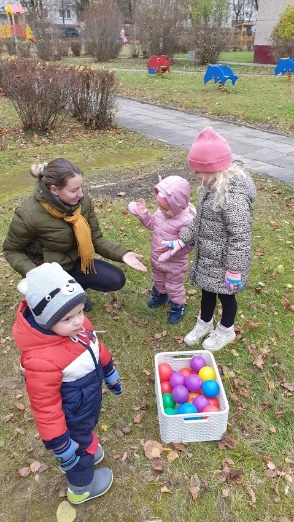 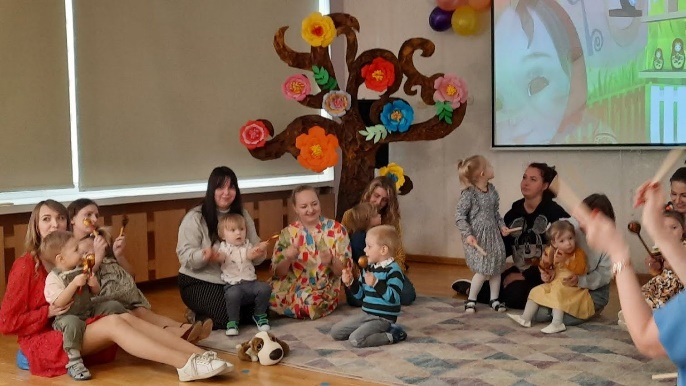 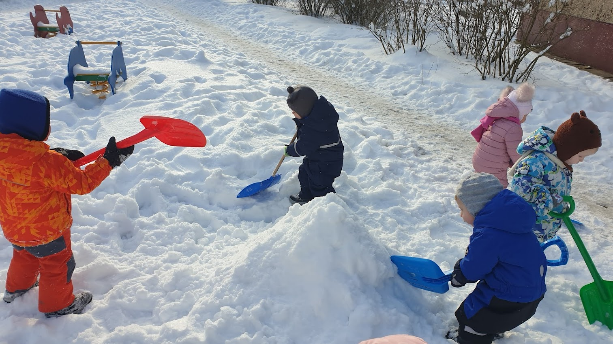 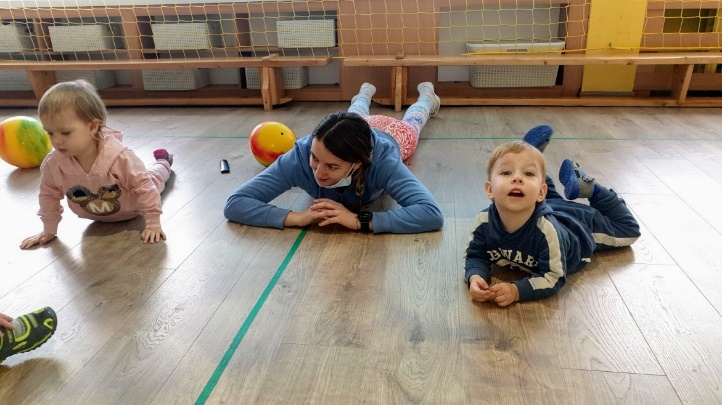 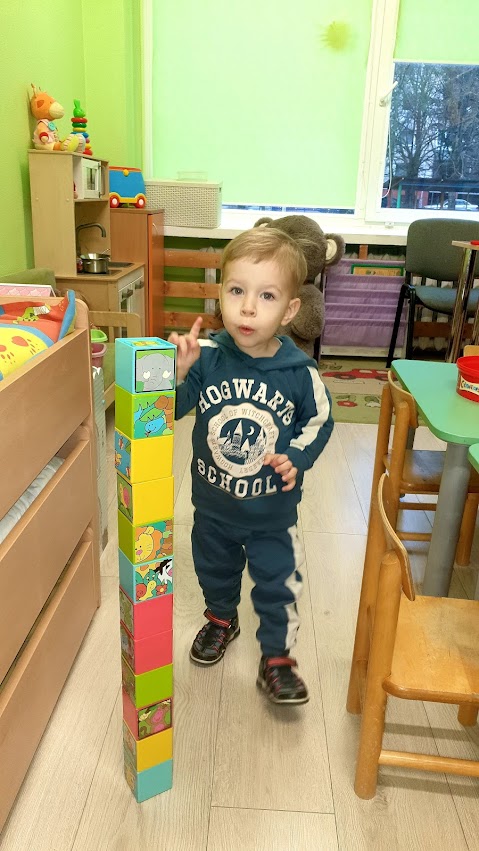 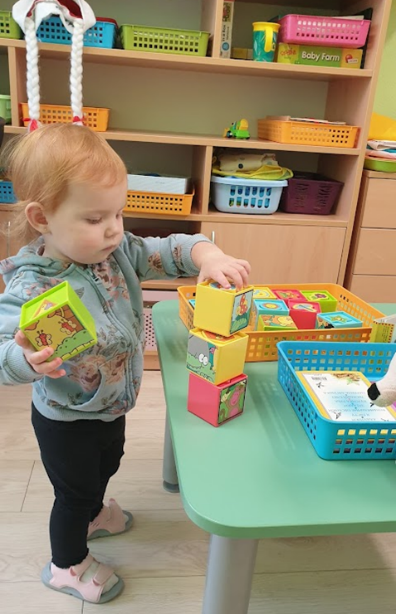 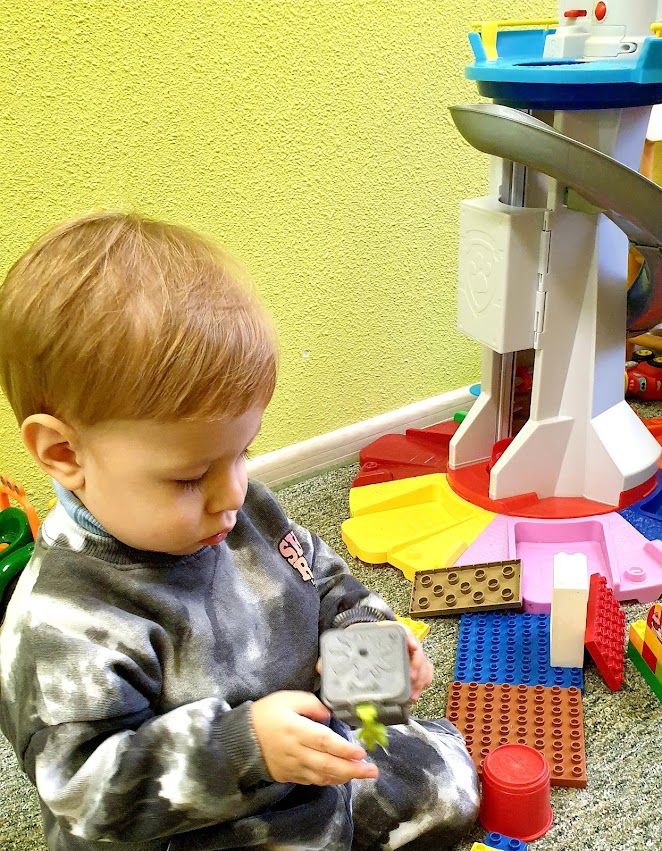 Gr. „Bitutė“Projektas „Mažos istorijos iš mano kojinytės“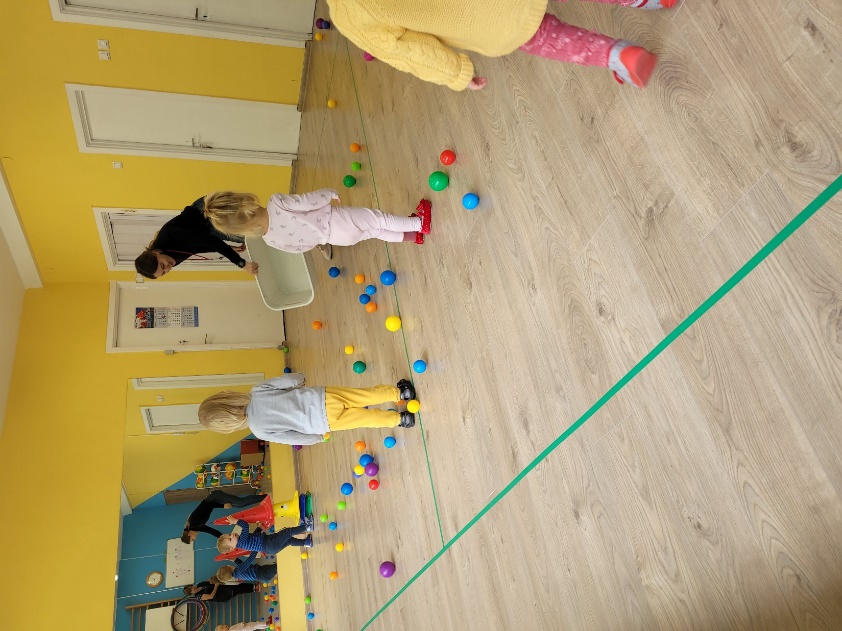 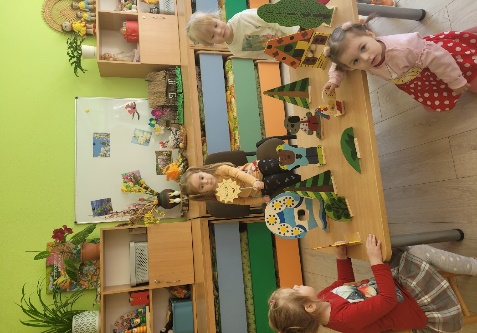 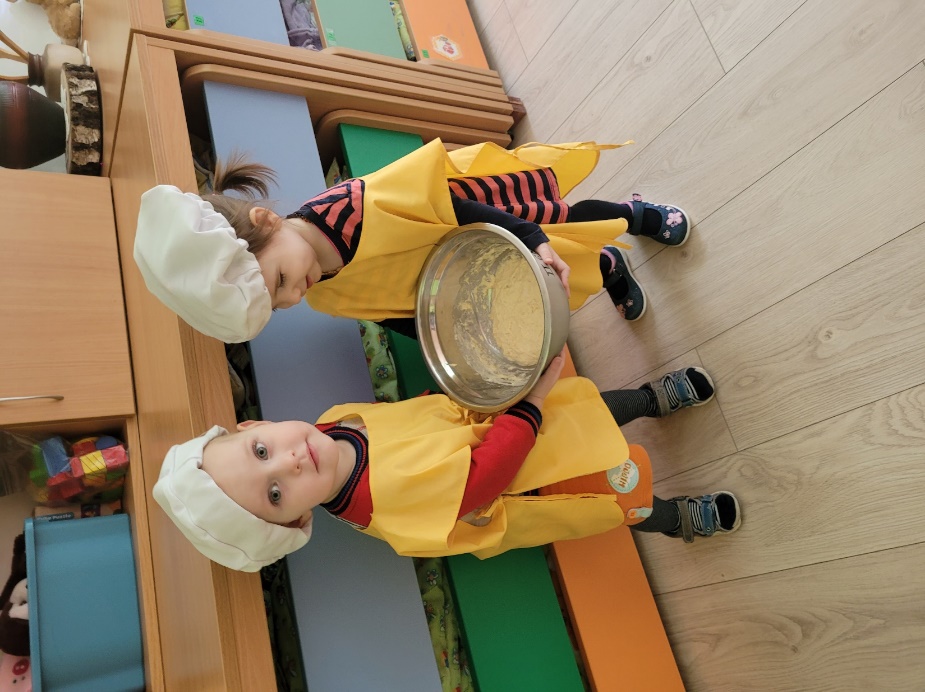 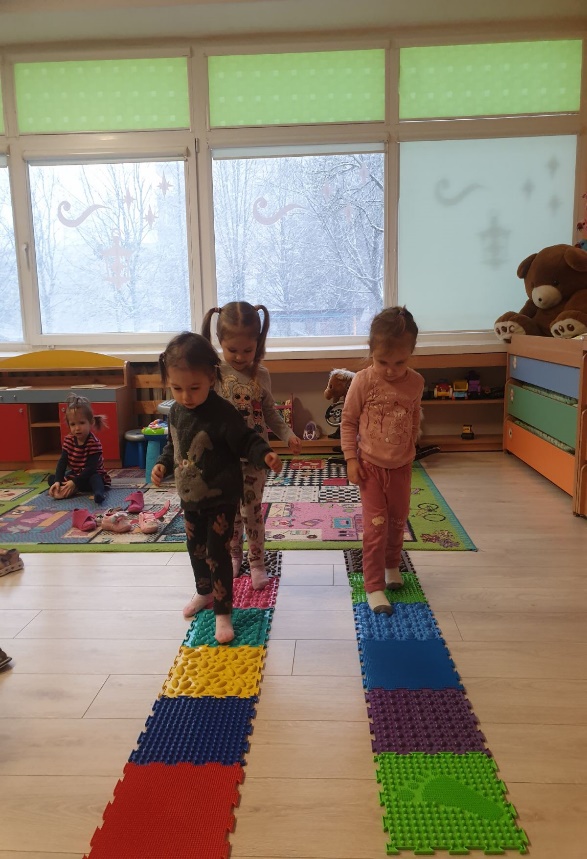 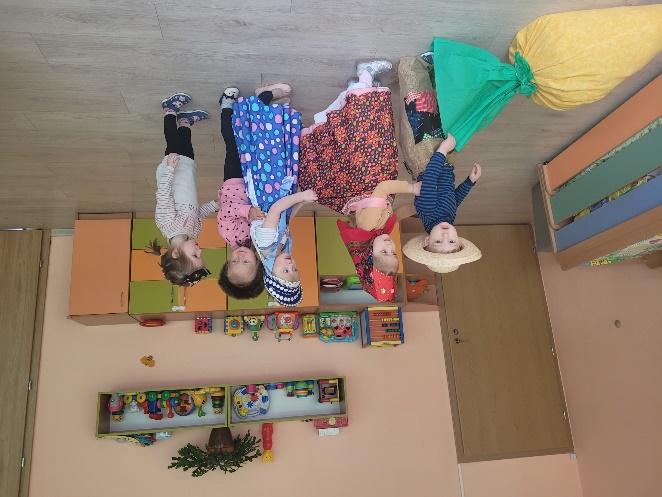 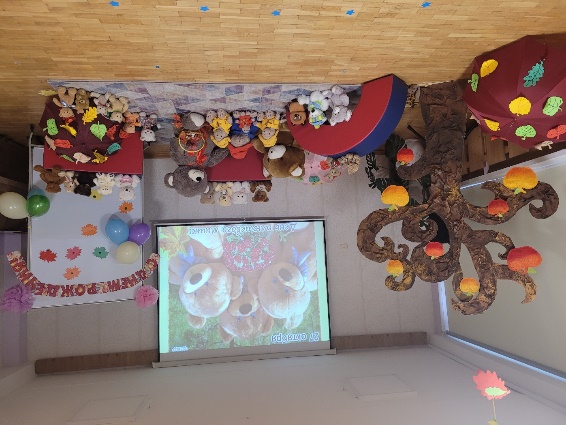 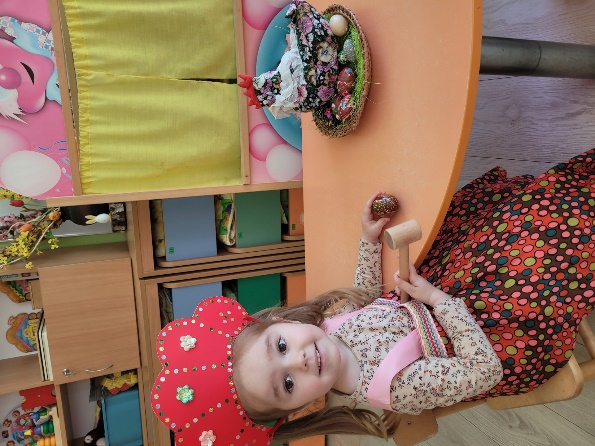 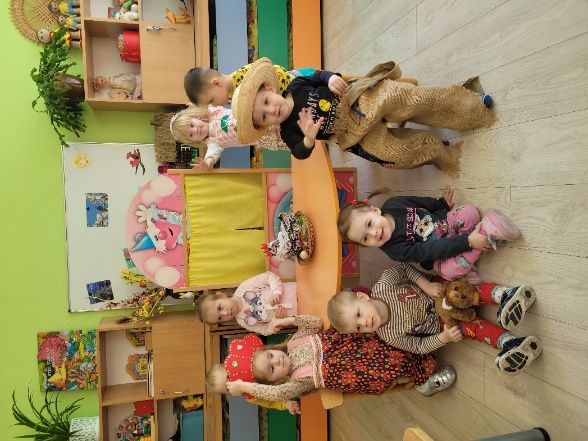 Gr. „Gintarėlis“Projektas „Magiškoji laboratorija“ 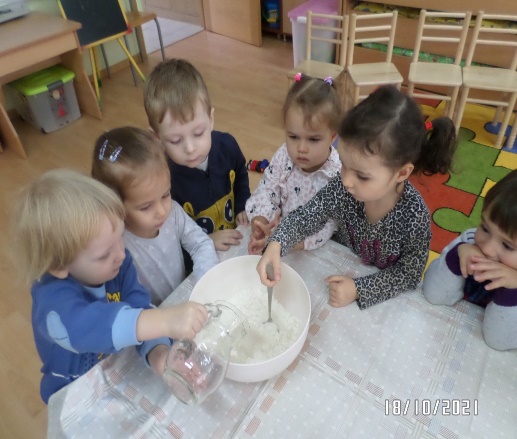 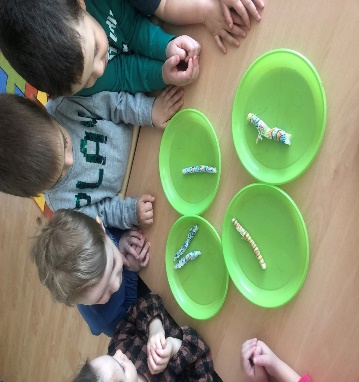 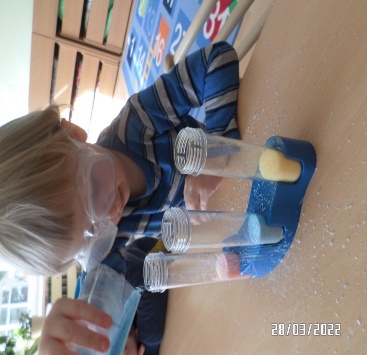 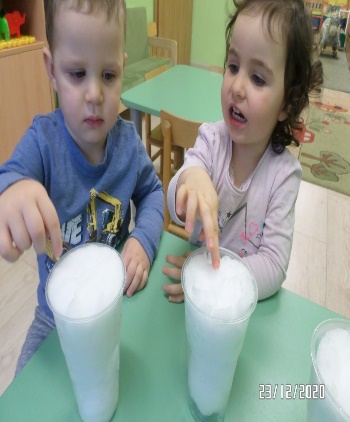 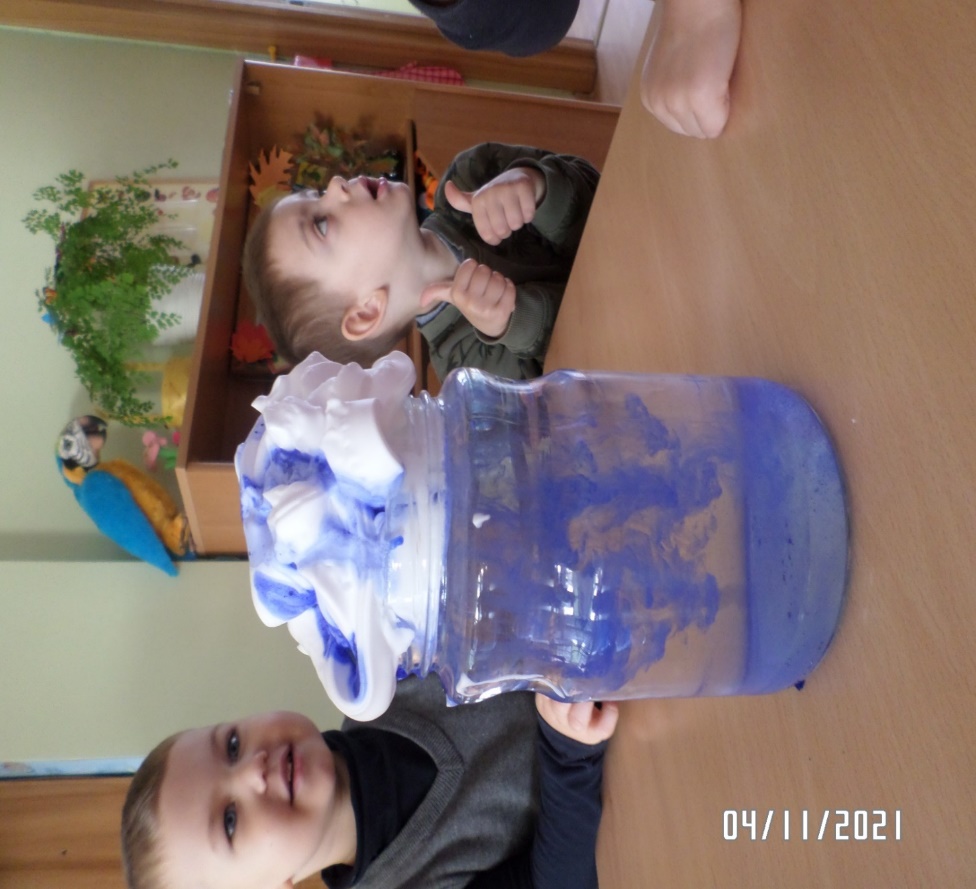 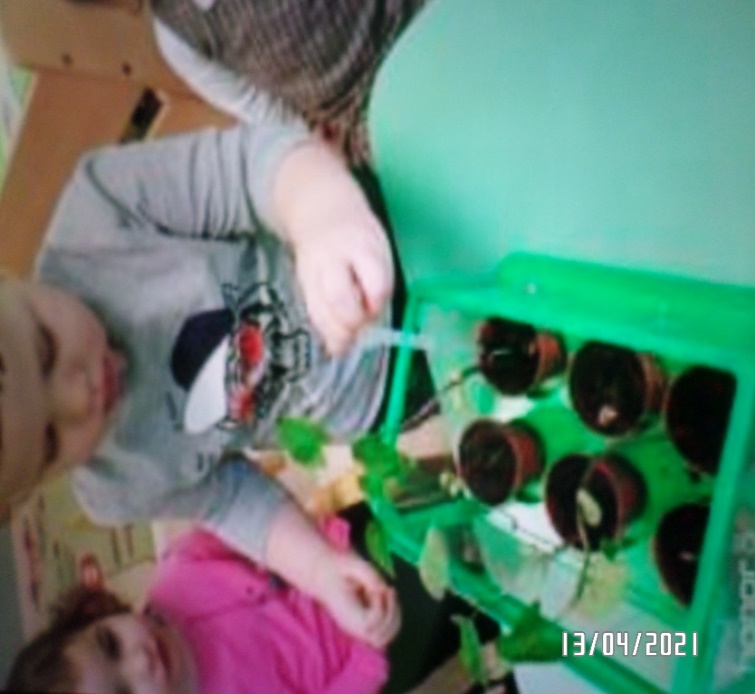 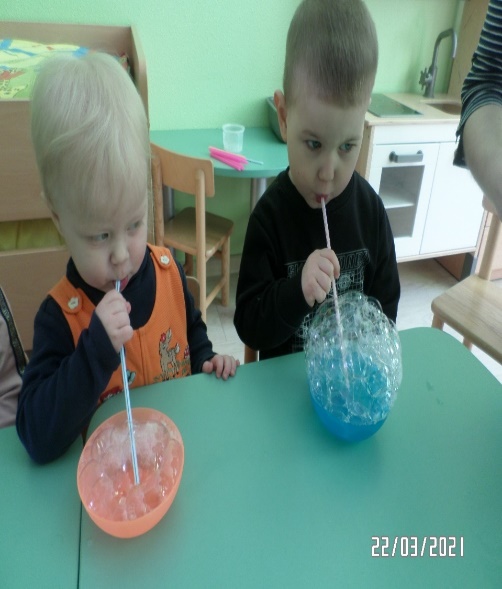 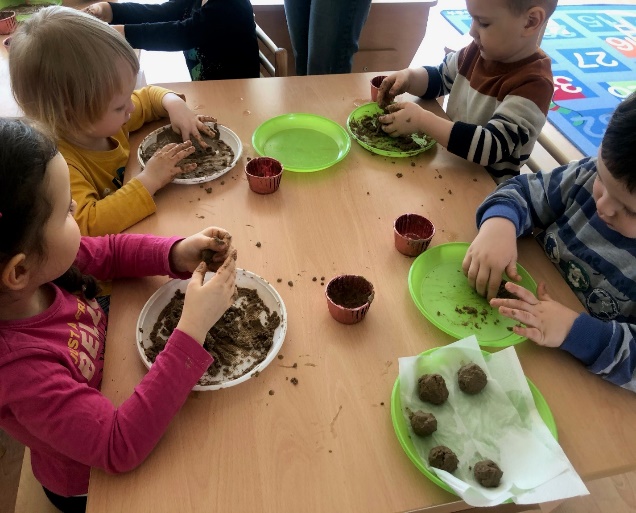 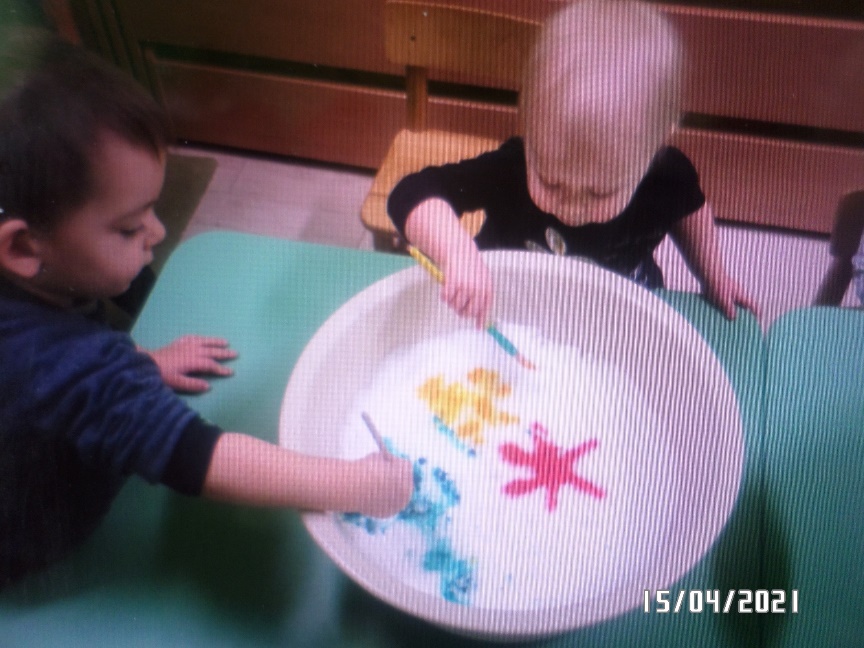 Gr. „Ežiukai“Projektas „Spalvų pasaulyje“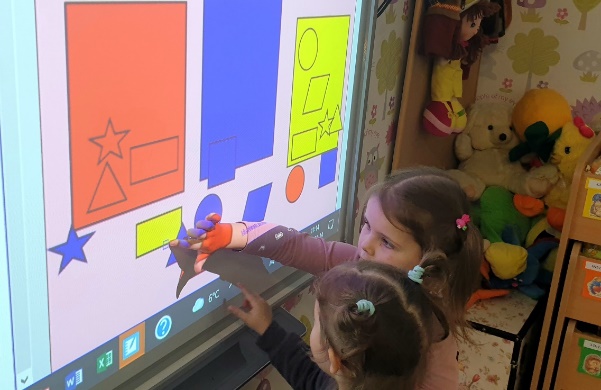 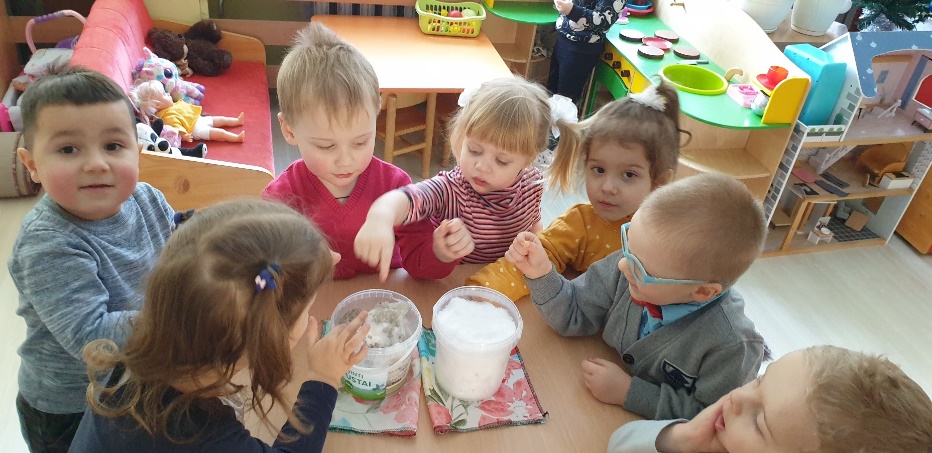 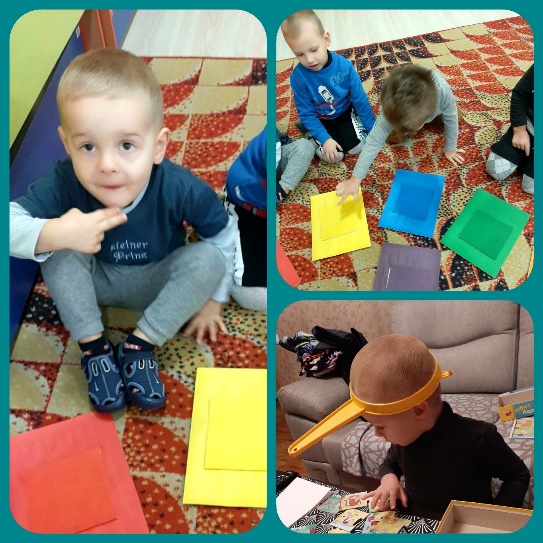 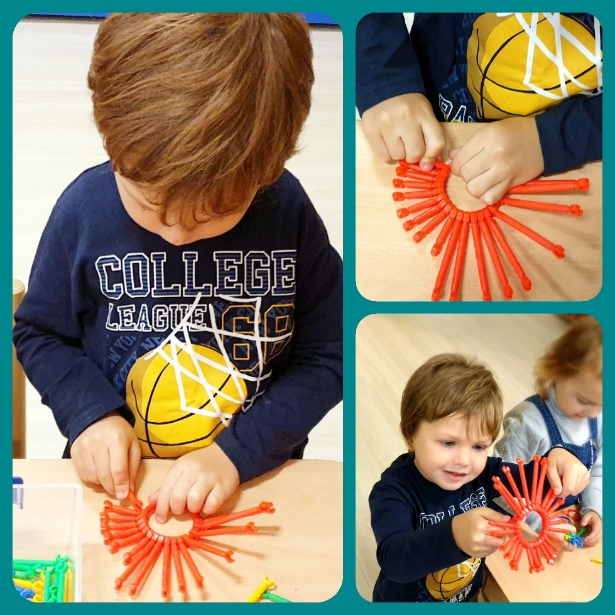 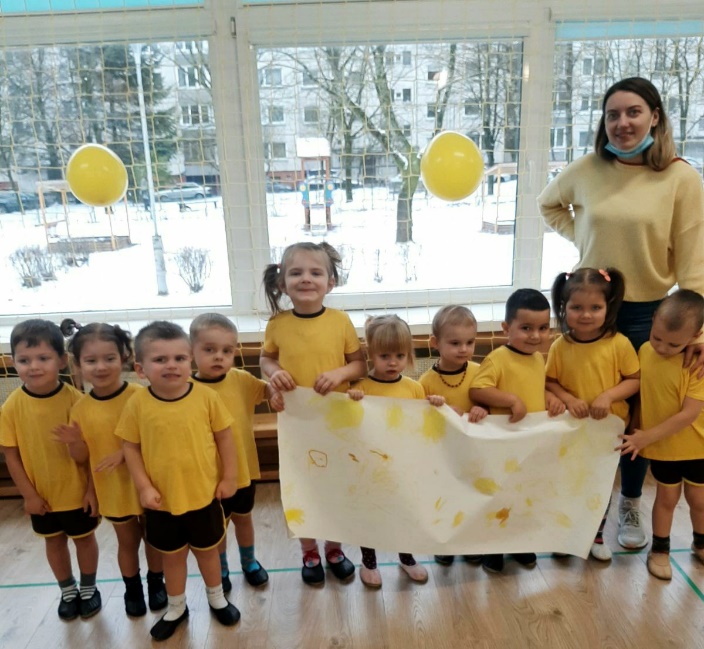 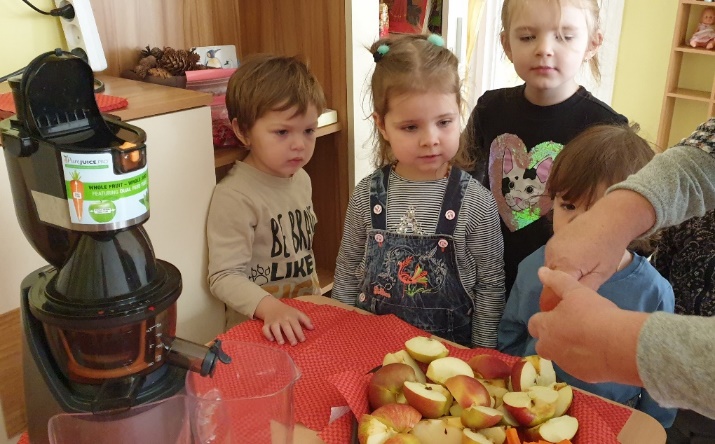 Gr. „Varpelis“Projektas „Knyga – geriausias draugas“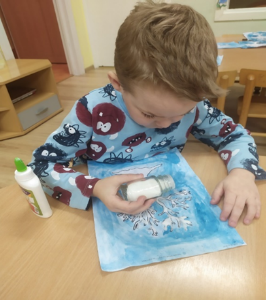 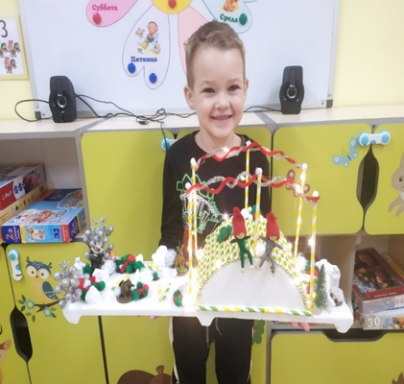 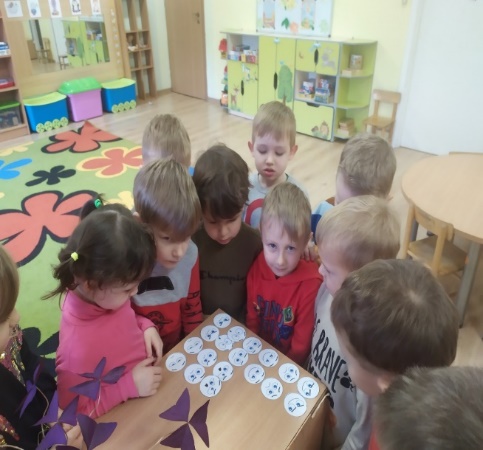 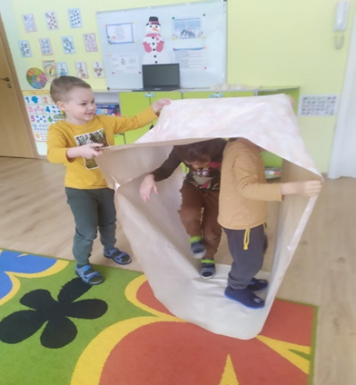 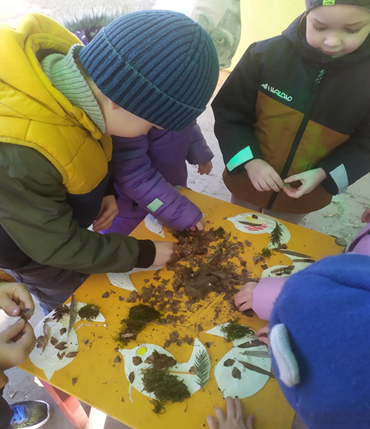 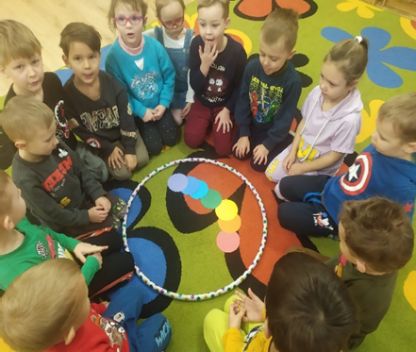 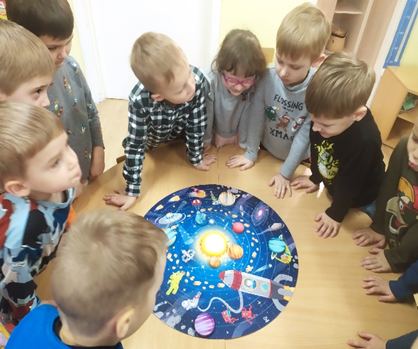 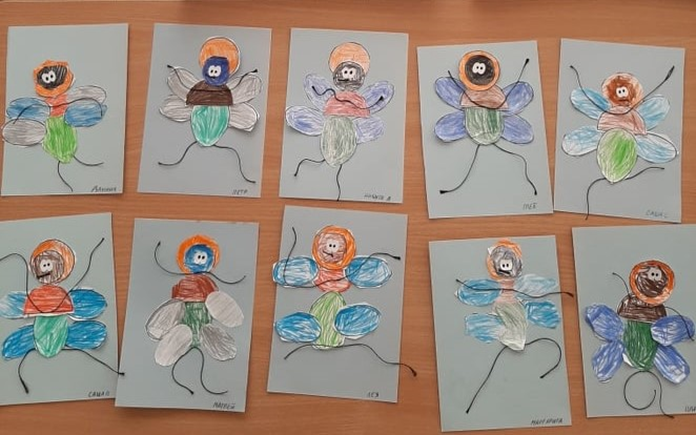 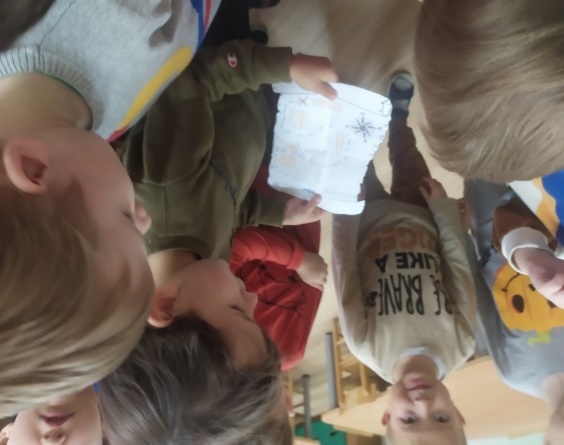 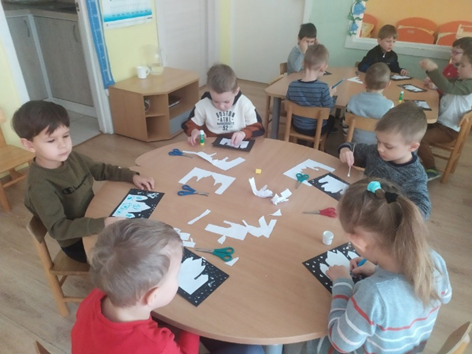 Gr. „Meškučiai“Projektas „Knyga geriausias draugas“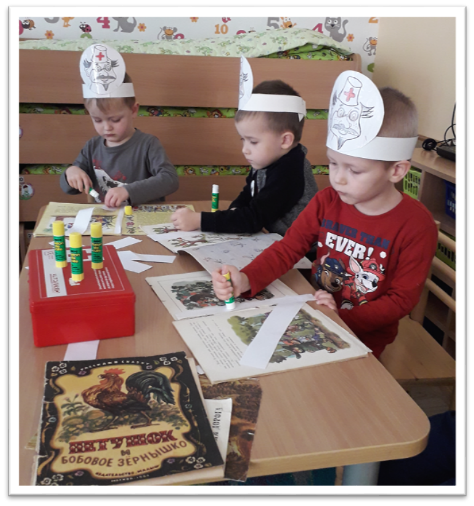 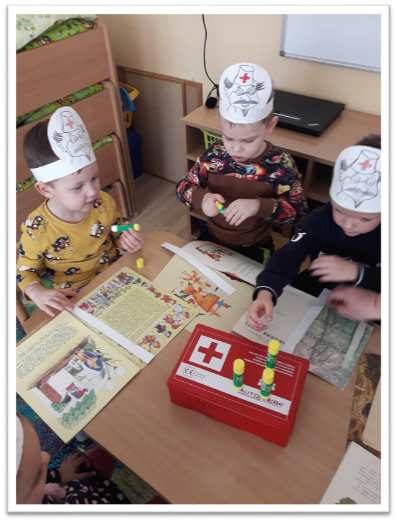 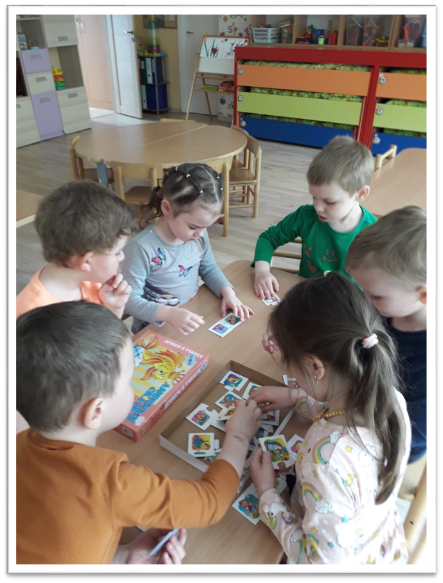 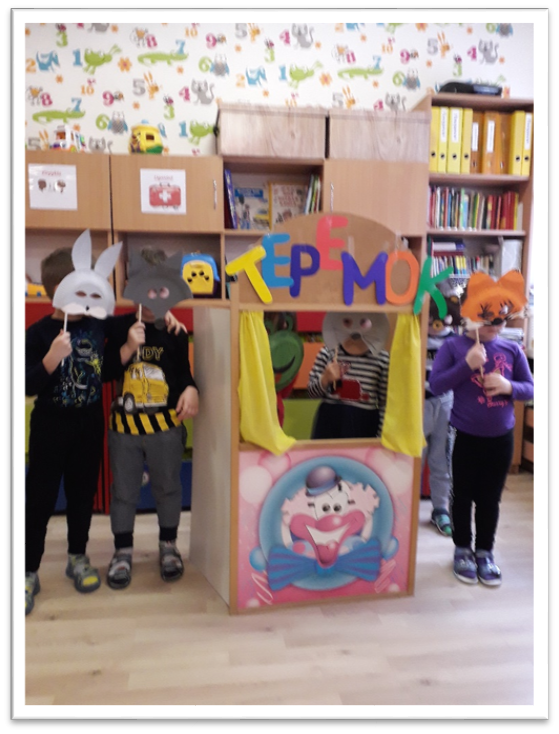 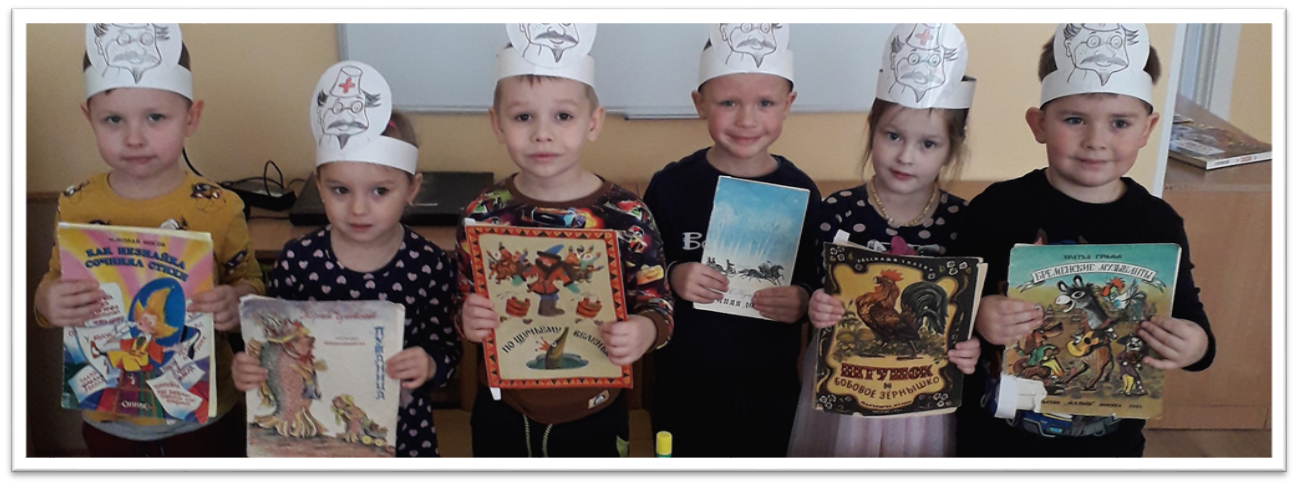 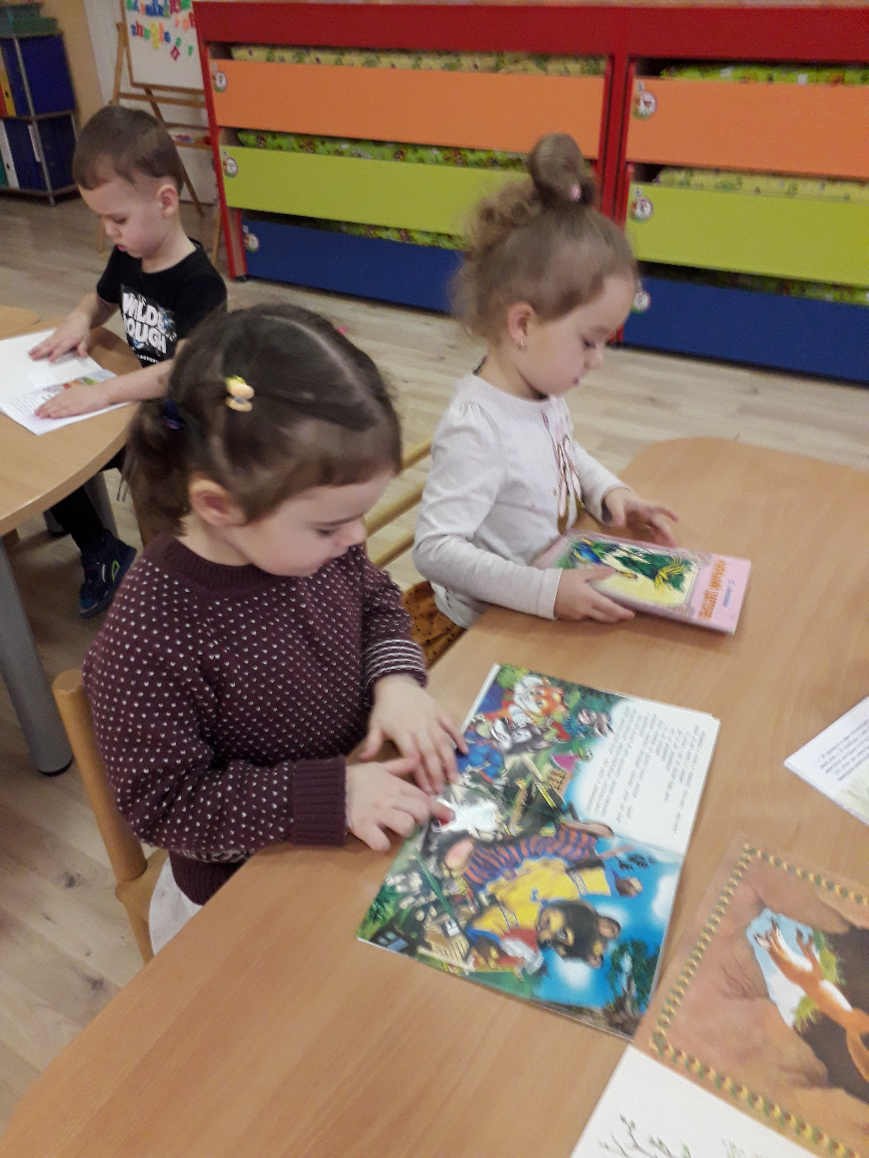 Gr. „Saulėgrąža“Projektas „Spalvų fabrikėlis“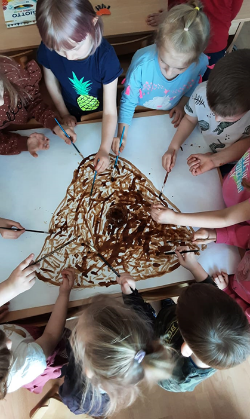 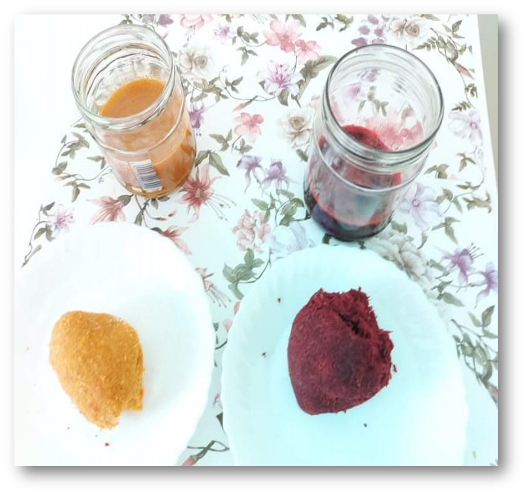 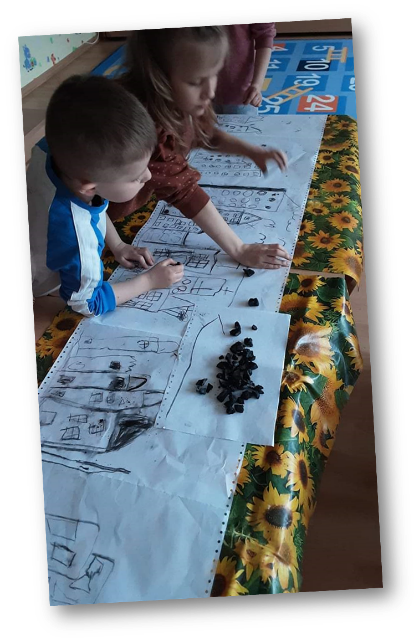 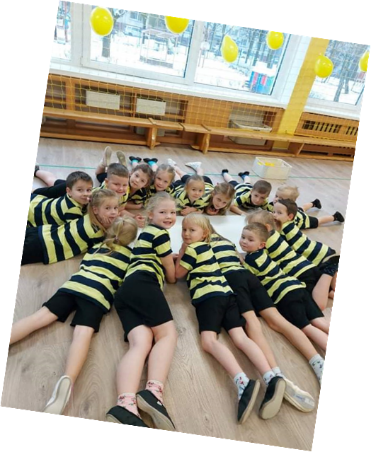 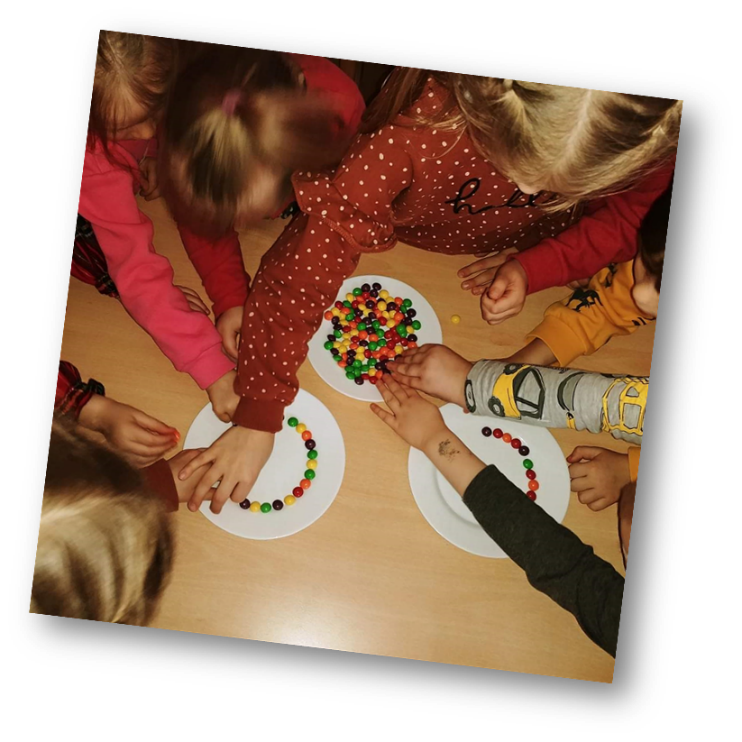 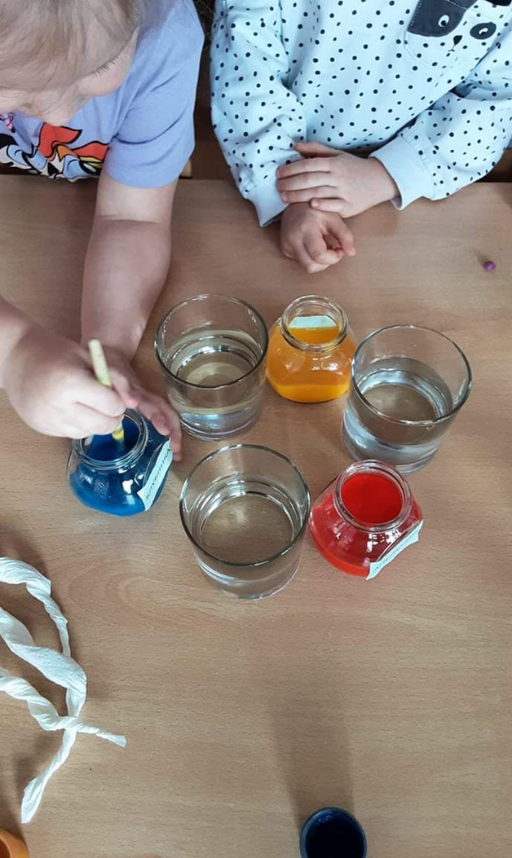 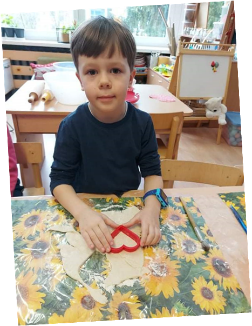 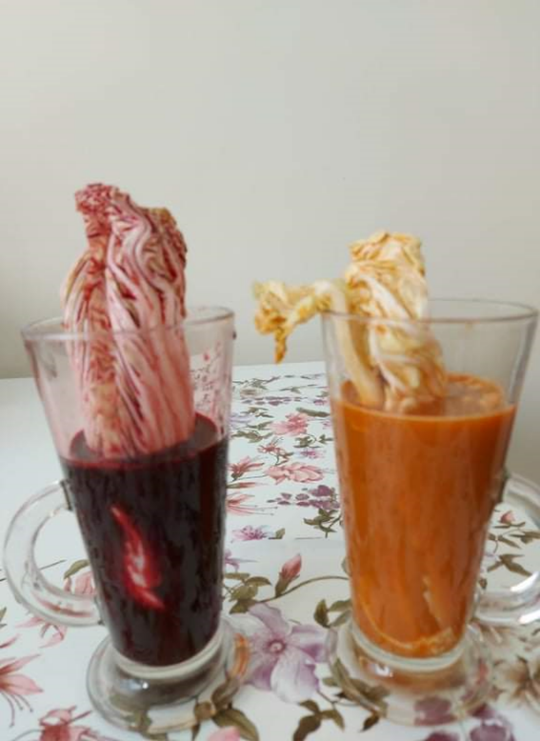 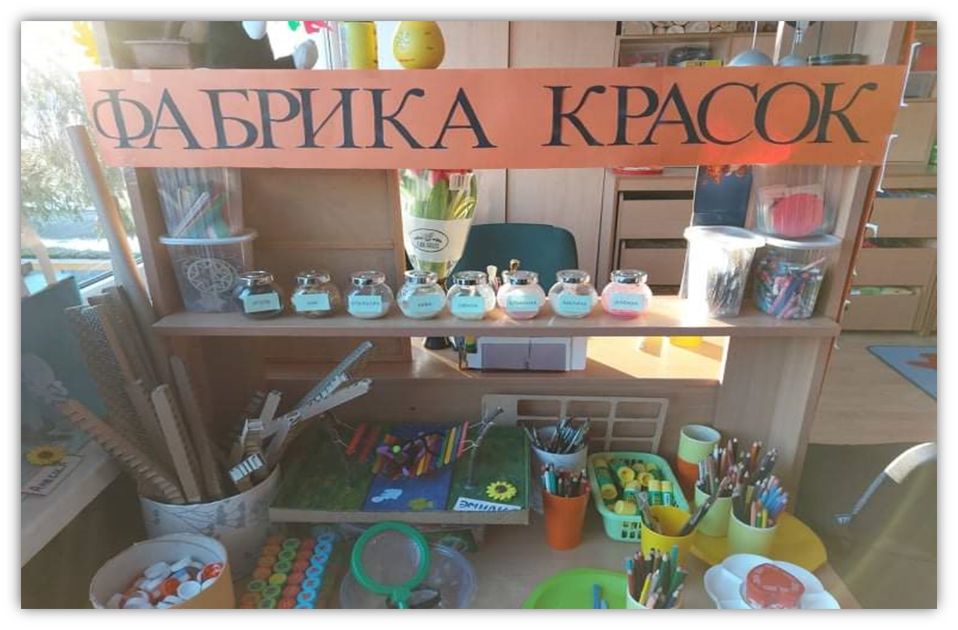 Gr. „Nykštukai“Projektas „Inovacijų kūrimo ir įgyvendinimo ypatumai vyresniojo ikimokyklinio amžiaus grupėje“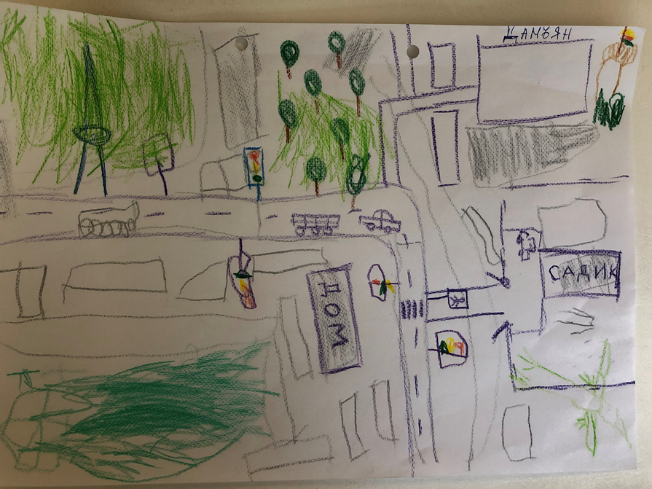 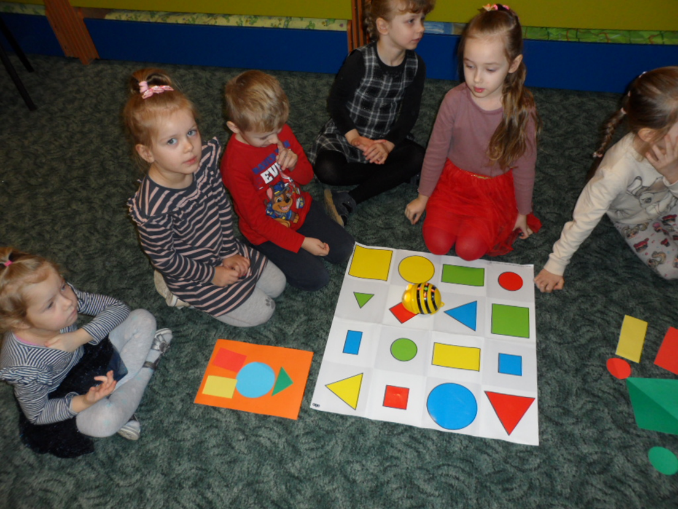 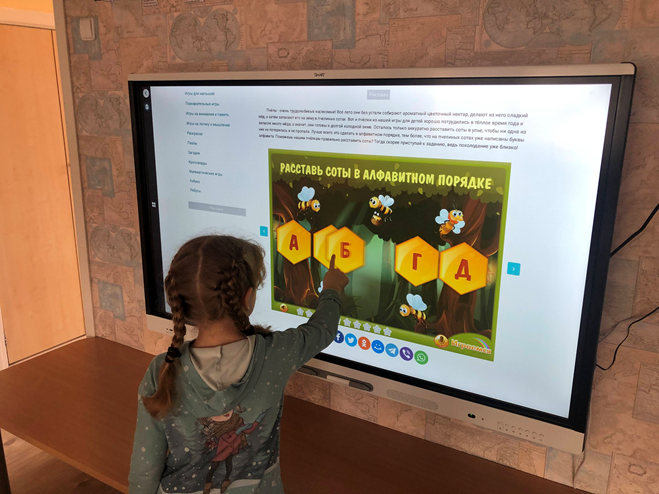 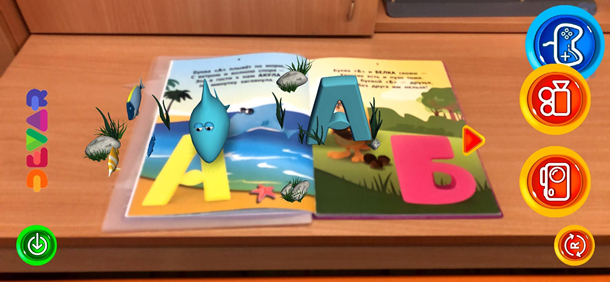 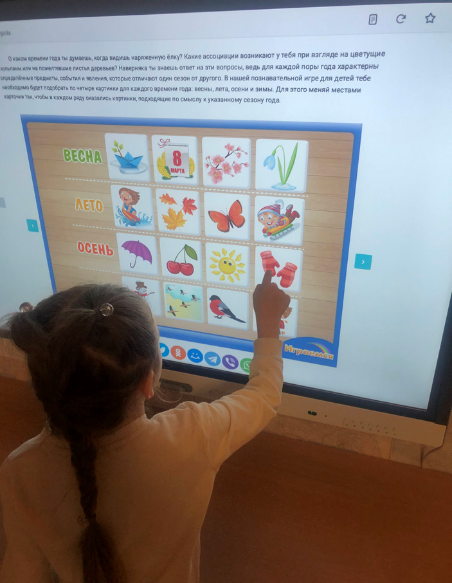 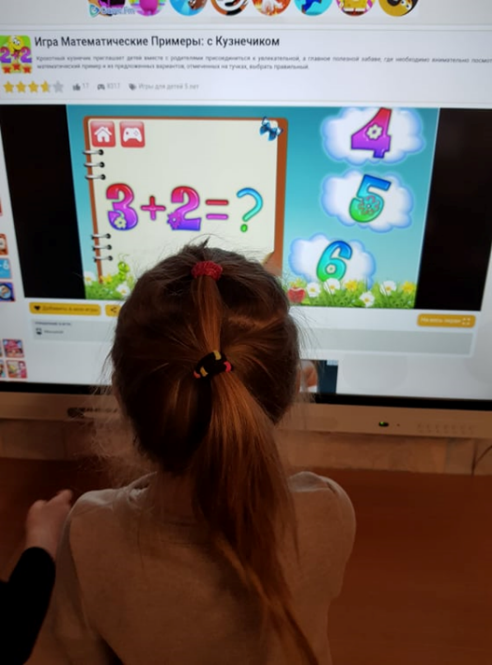 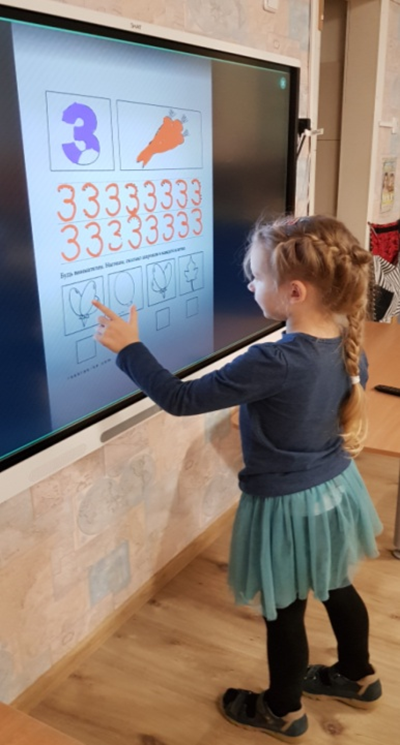 Gr. „Saulutė“Projektas „Stebuklingu takeliu“„Nuo sėklytės iki obuoliuko“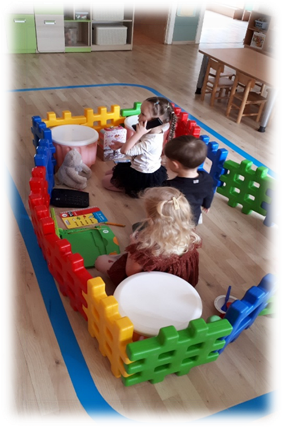 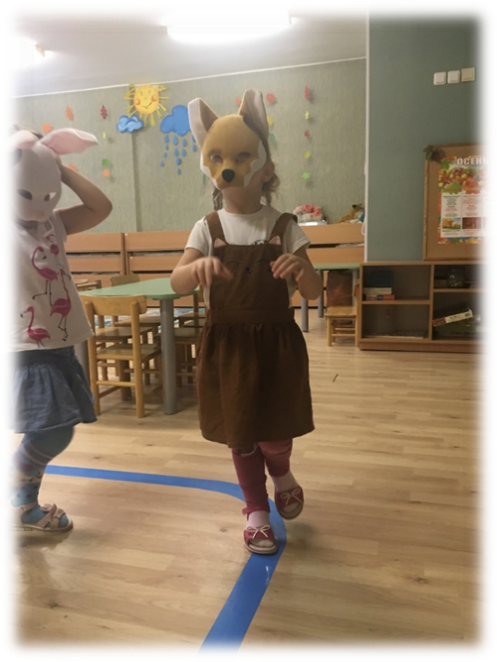 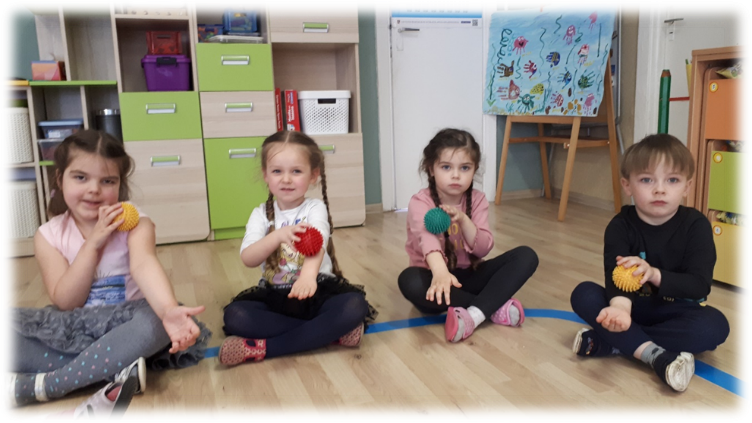 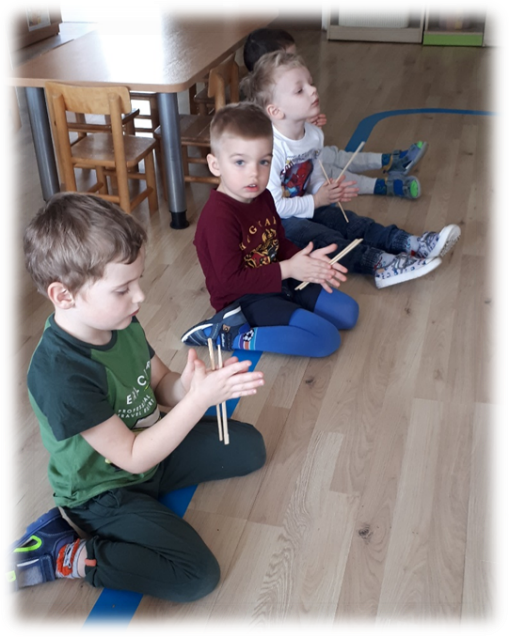 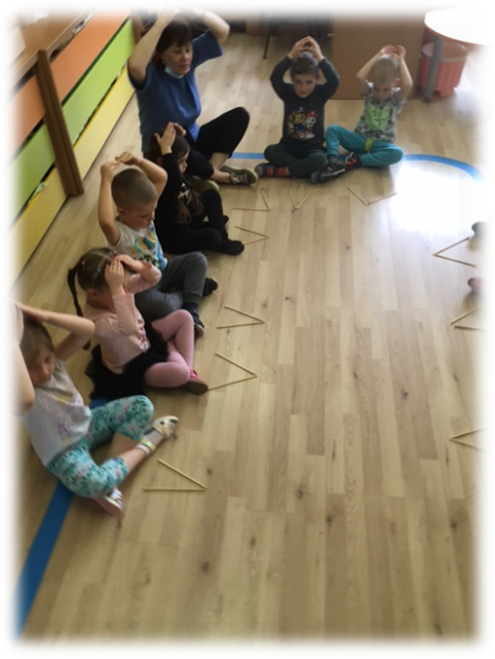 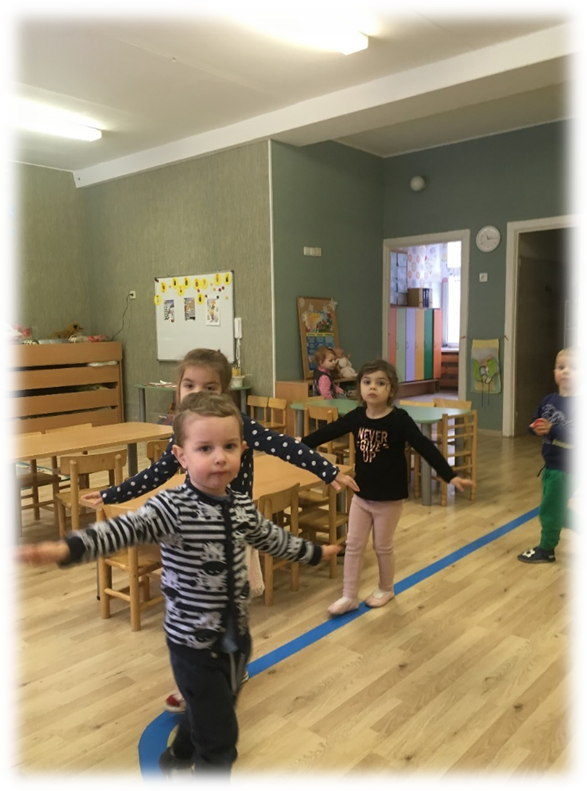 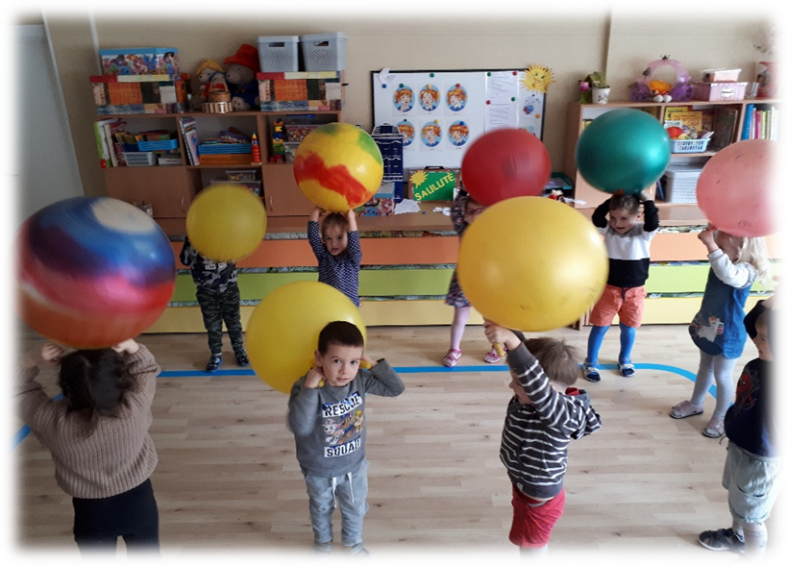 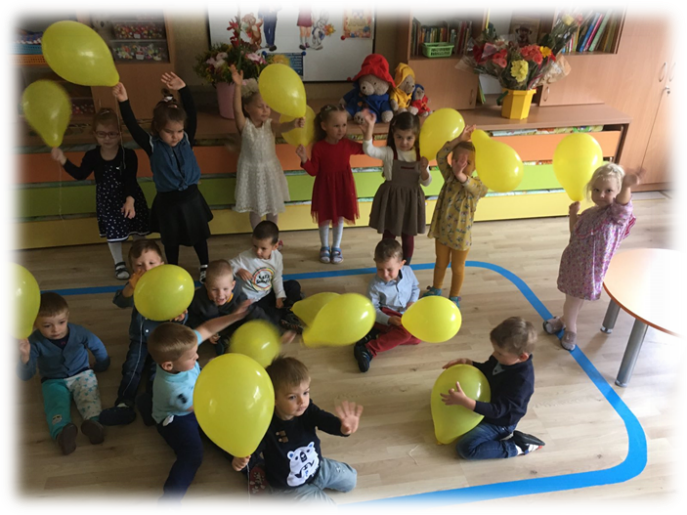 Gr. „Laivelis“Projektas „Aš ir mano vardas“„Molis prakalbina vaikus“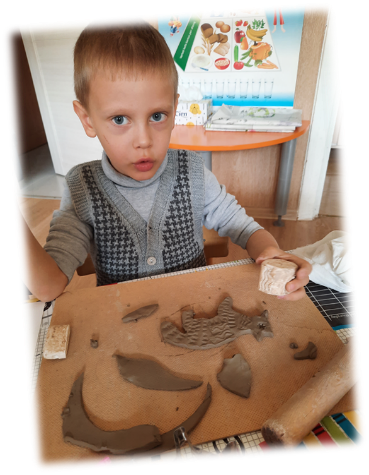 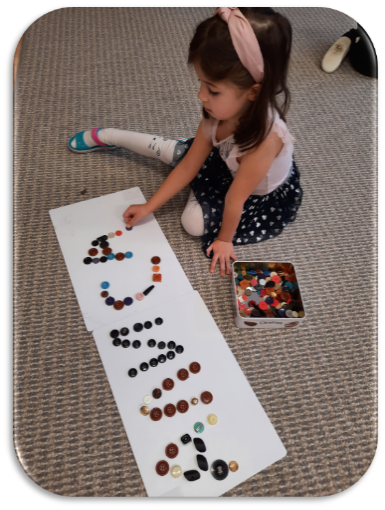 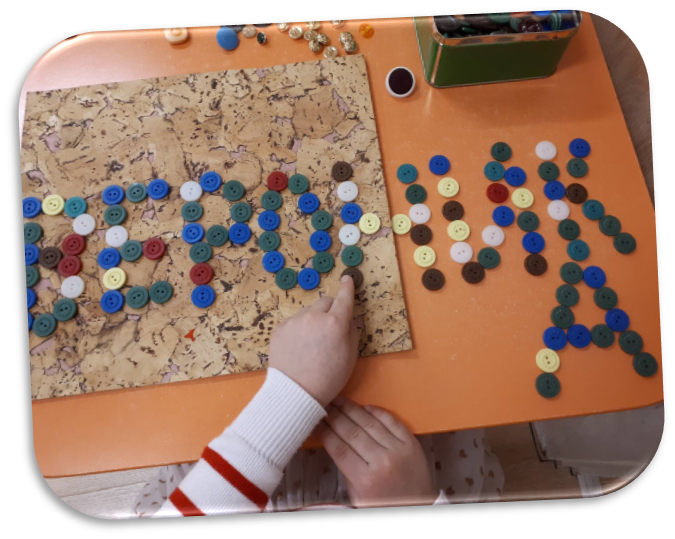 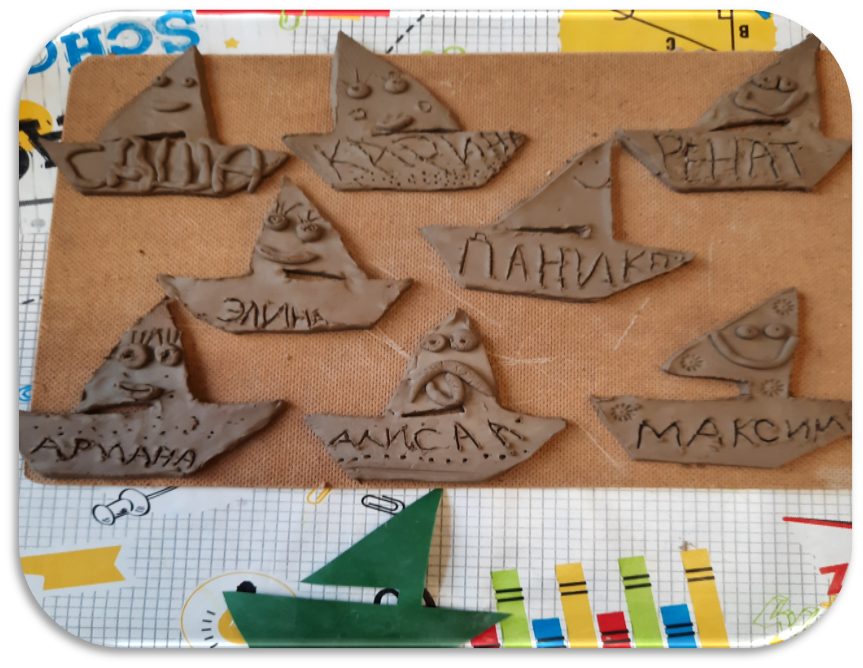 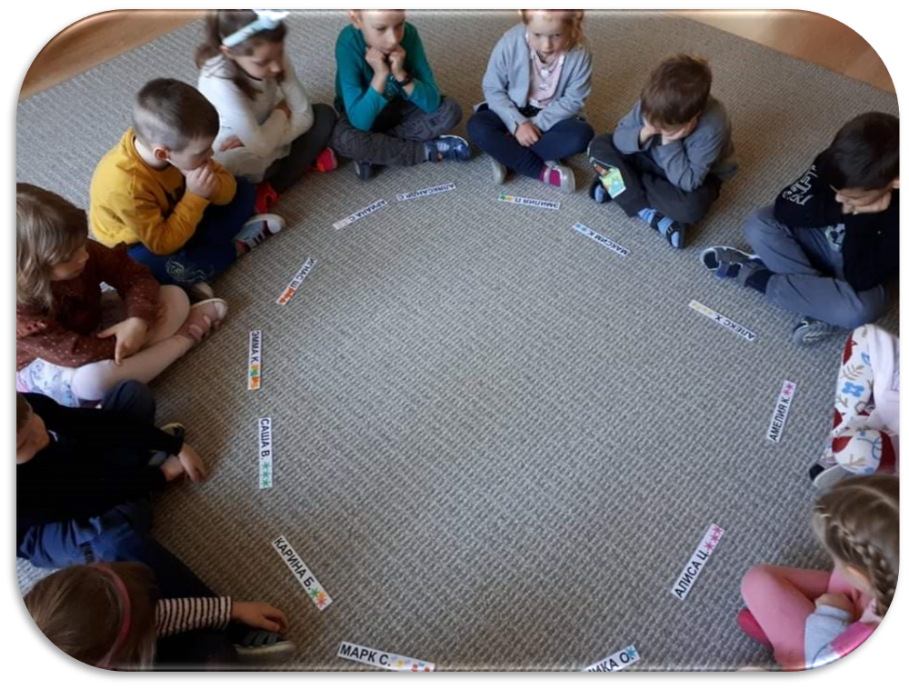 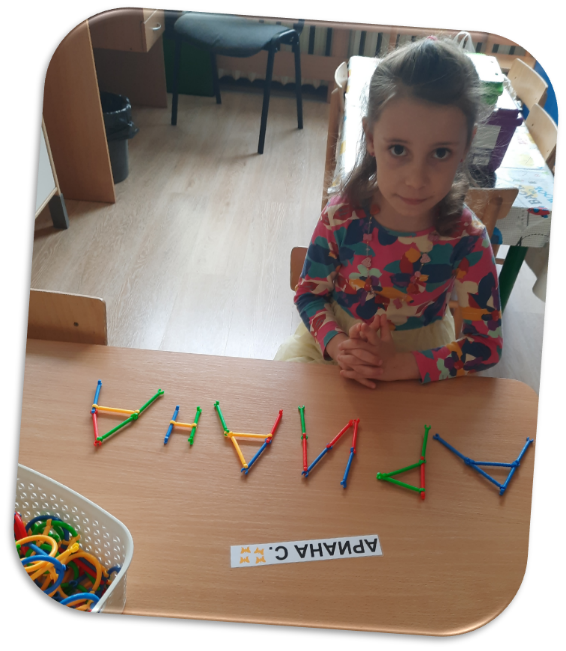 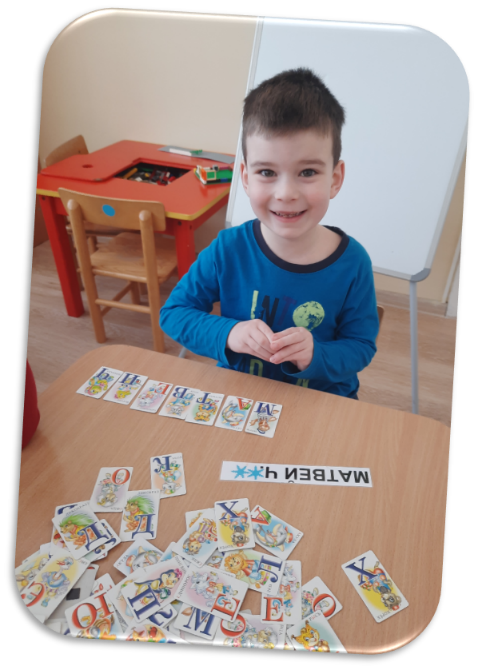 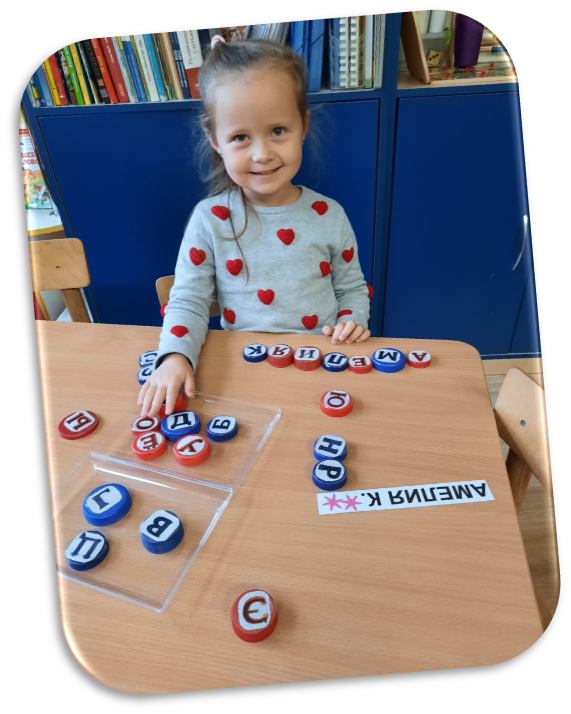 Gr. „Žvaigždutė“Projektas „Spalvų magija“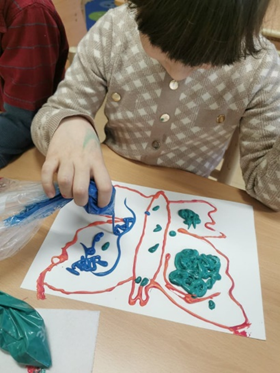 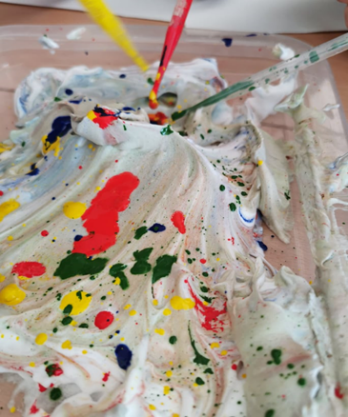 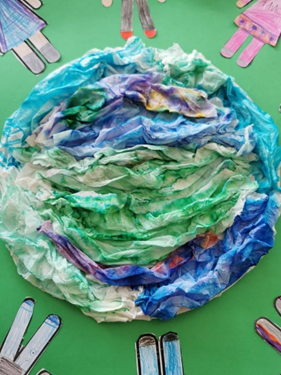 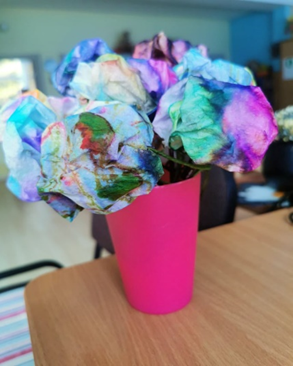 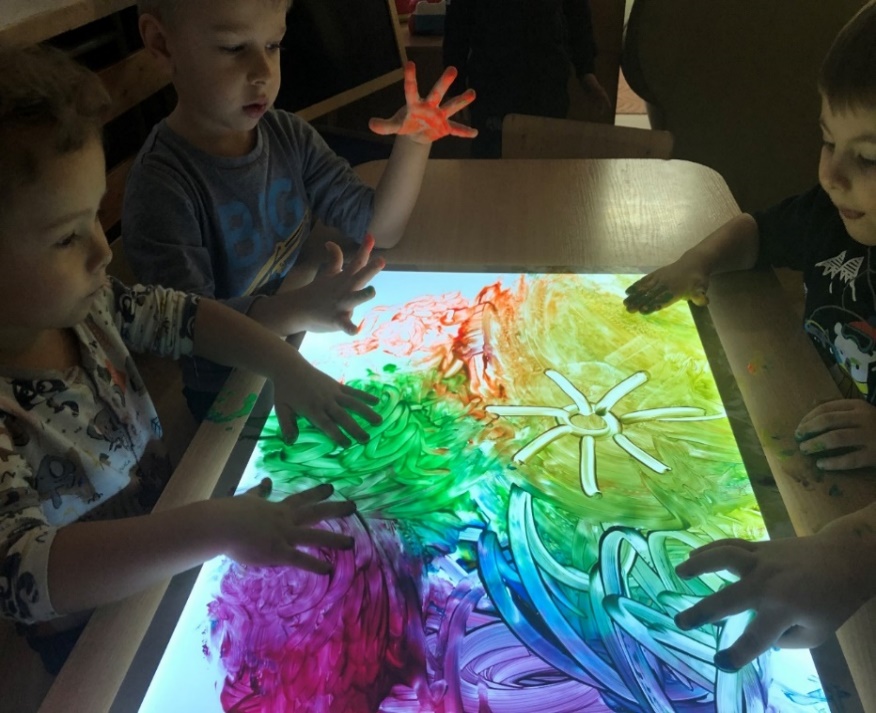 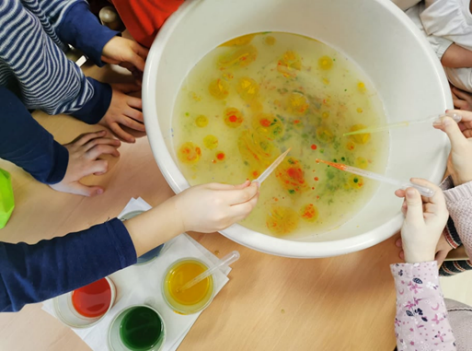 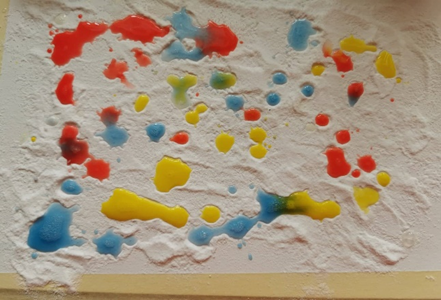 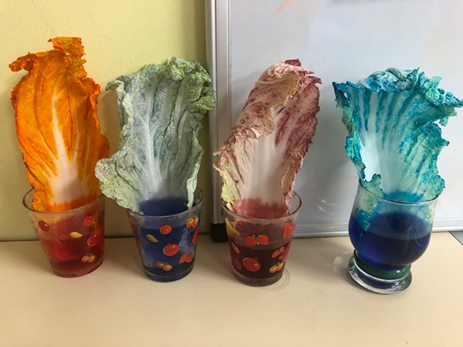 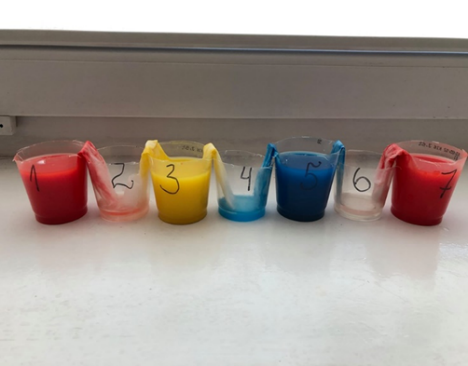 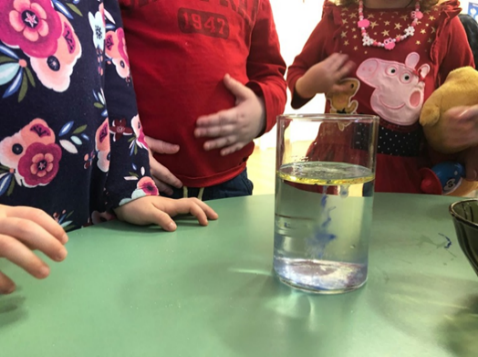                                                              Gr. „Boružėlė“	Projektas „Nepaprastos paslaptys paprasto popieriaus“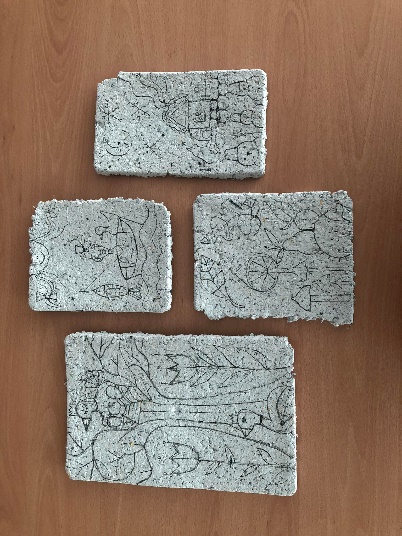 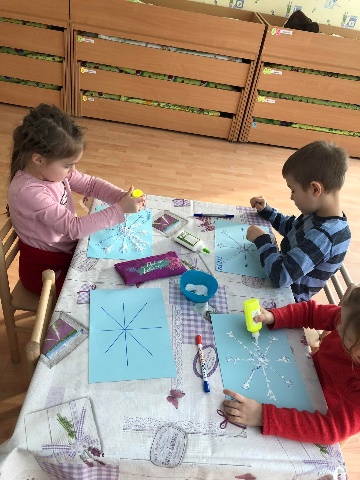 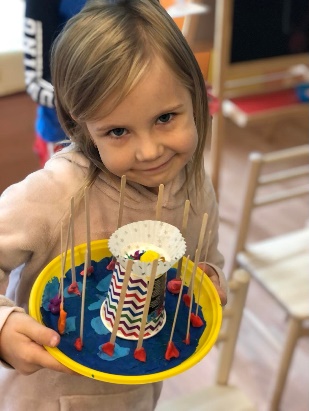 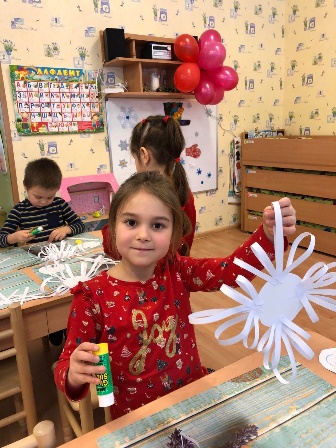 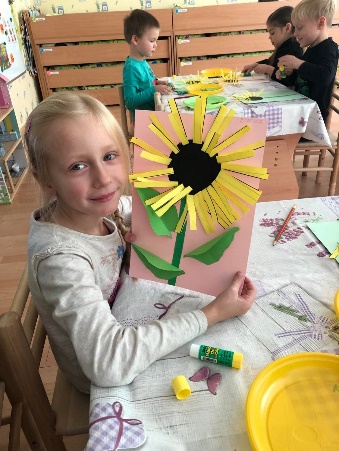 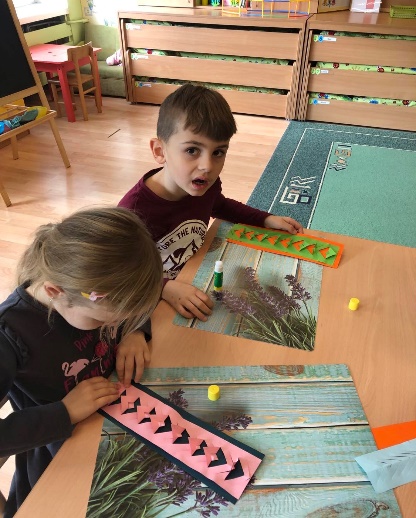 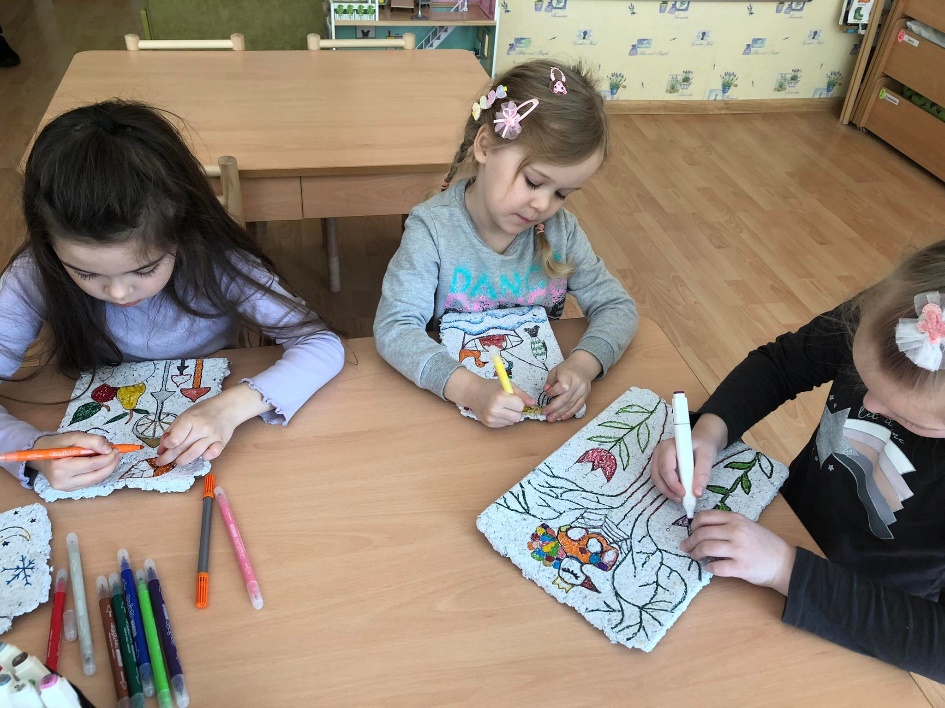 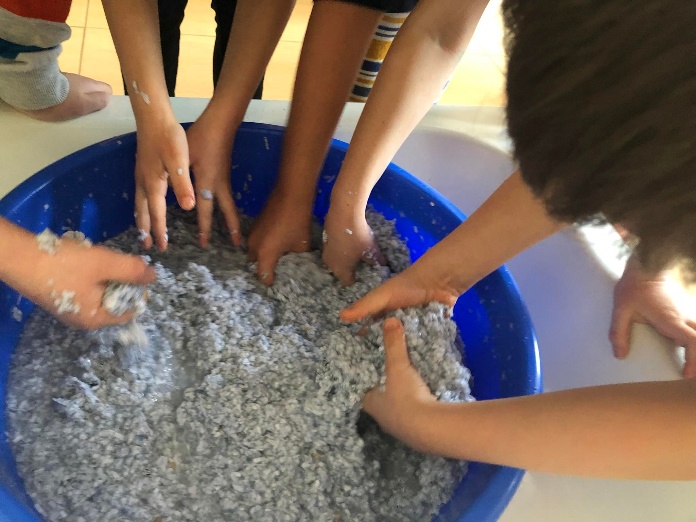 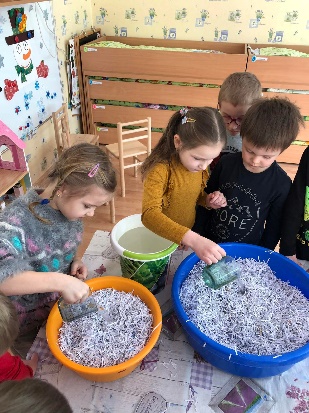 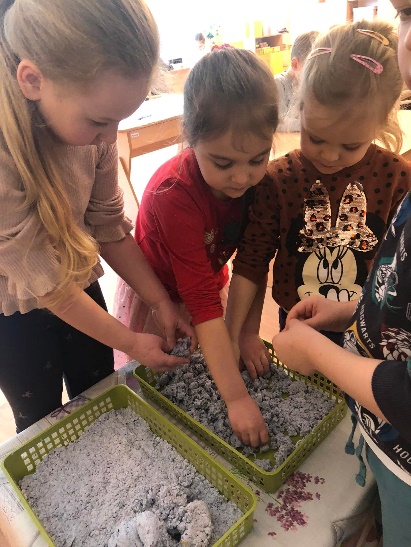 Nr.TemaDataAtsakingiDalyviai1.Mokslo ir žinių diena. Rugsėjo 1-osios šventė.RugsėjisB. ŠikšnienėI. LukaitienėL.PetkevičVisų darželio grupių pedagogai, vaikai2.Vilniaus l/d ,,Sveikuolis“ kartu su Respublikine ikimokyklinių įstaigų darbuotojų asociacija „Sveikatos želmenėliai“, koordinuojant Vilniaus miesto savivaldybės administracijos ikimokyklinio ugdymo skyriui, organizuoja Respublikinę sveikatinimo akciją ,,Mažieji turistai – 2021“, skirtą Pasaulinei turizmo dienai paminėti.Rugsėjisrugsėjo 23(Data gali keistis)B. ŠikšnienėI. LukaitienėL.PetkevičVisų darželio grupių pedagogai, vaikai3.Socialinės atsakomybės projektas „Sveikatiada“.„Sveikatiados stendas“RugsėjisI. LukaitienėL.Petkevič-4.„Mažųjų SVEIKUOLIŲ Olimpiada“Pranešimas Vilniaus lopšelyje-darželyje „Bitutė“ (pranešėja Laurita Petkevič)Rugsėjo 29 d.I. LukaitienėL.Petkevič-5.„Išmatuosiu žingsniu daželį“Europos judrumo savaitė.Darželio bendruomenės bėgimas aplink darželį.Rugsėjo 27 d.- spalio 1 d.I. LukaitienėL.PetkevičVisų darželio grupių pedagogai, vaikai6. Vaikų ugdomosios veiklos planavimas. Klausimai, pagalba. Elektroninio dienyno „Mūsų darželis“ diegimas. Nuo rugsėjo 6 d.B. ŠikšnienėI. LukaitienėPedagogai7.Paroda  „Mūsų vasara“Nuo rugsėjo 4 d.I. LukaitienėPedagogai8.„Muzikos takeliu 2021“ (Pramoga Muzikos dienai paminėti)Spalis 7 d.J. BeliajevaGr. „Žvaigždutė“ pedagogai, vaikai9.Paroda „Rudenėlio žurnalas“ (darželio erdvėse)Nuo spalio 11 d.I. LukaitienėL. OrlovskienėVisų darželio grupių pedagogai, vaikai10.Projektas „Sveikata visus metus 2021“ (Lietuvos mokinių neformaliojo švietimo centras)SpalisI. LukaitienėVisų darželio grupių pedagogai, vaikai11.Aplinkosauginio švietimo projektas „Mokausi rūšiuoti“.Renginys vaikams lauke  Spalio 11d.I. LukaitienėGr. „Žvaigždutė“Gr. „Boružėlė“pedagogai, vaikai12.Projektas „Futboliukas“Veiklos spalio mėnesiui.SpalisI. LukaitienėL. PetkevičGr. „Žvaigždutė“Gr. „Laivelis“13.Futbolo varžytinės sporto ir kūno kultūros dienai paminėti.SpalisI. LukaitienėL. PetkevičPedagogai ir vaikai14.Sveikos gyvensenos įgūdžių lavinimas „Jei sultis gersi – sveikas būsi“ ir „Sveikuolių salotų įvairovė“.SpalisI. LukaitienėPedagogai ir vaikai15.„Pražydo rudenėlis gražiausiomis gėlėmis“ Renginiai vaikams.Spalis 26-27 d.B. ŠikšnienėI. LukaitienėJ. BeliajevaDarželio pedagogai, vaikai16.Respublikinė ikimokyklinio ir priešmokyklinio ugdymo įstaigų  vaikų, vaikų tėvelių ir pedagogų kūrybinių darbų paroda„Nutiesk draugystės tiltą“Iki lapkričio 15 d.Direktorė B. ŠikšnienėDir. pav. ugd.I. LukaitienėDarželio bemžndruomenė17.Sveikos gyvensenos įgūdžių lavinimas. „Jei sultis gersi – sveikas būsi“ ir „Sveikuolių salotų įvairovė“.LapkritisI. LukaitienėVisų darželio grupių pedagogai, vaikai18.Sportinė pramoga „Su draugu sportuoti smagu“LapkritisI. LukaitienėL. PetkevičVisų darželio grupių pedagogai, vaikai19.Bendradarbiavimas su šeima. Bėgimas.11.15 – 11.19I. LukaitienėDarželio bendruomenė20.Projektas „Aktyvus ir sveikas vaikas spalvotame pasaulyje“ Lapkričio 17.dI. LukaitienėL.Petkevič21.Kalėdiniai renginiaiGruodisB. ŠikšnienėI. LukaitienėJ. BeliajevaVisos mokytojosPedagogai ir vaikai22.Sausis - futbolo mėnuo: „Žaidžiame futbolą kartu“. Populiarinti futbolą, sudominant jaunuosius žaidėjus ir jų tėvus. Paroda.01.03 -01.31I. LukaitienėL. PetkevičGr. „Žvaigždutė“Gr. „Laivelis“23.Pramoga vaikams lietuvių kalba „Atsisveikinimas su Kalėdine eglute“01.13, 01.17Lietuvių kalbos mokytoja M. GervelienėPedagogai ir vaikai24.Pramoga vaikams „Atsisveikinimas su Kalėdine eglute“01 – 18,19J. BeliajevaPedagogai ir vaikai25.„Sausio 13-oji –Laisvės gynėjų diena“ minėjimas darželyje. Bendruomenės paroda.01.13I. LukaitienėPedagogai ir vaikai26.„Ką veikti žiemą? 20 idėjų žaidimų ant sniego vaikams“. Stendinis pranešimas tėvams. Judrūs žaidimai lauke žiemą. Pramoga vaikams tarptautinei sniego dienai paminėti. 01 mėn.I. LukaitienėL. PetkevičVaikai ir pedagogai27.Respublikinis ikimokyklinių ir priešmokyklinių ugdymo įstaigų projektas „Mažos sagutės didelis pasaulis“. Paroda.02.01 – 02.14B. ŠikšnienėI. Lukaitienė   J. BeliajevaDarželio bendruomenė, kt. ikimokyklinio ir priešmokyklinio ugdymo įstaigos28.Vilniaus gimtadienis. Palinkėjimų stendas „Pasitinkant 699 metus“01.21 – 01.31I. LukaitienėVaikai ir pedagogai29.Įgyvendinamas projektas „Vasaris – sveikatingumo mėnuo“.02.01 – 02.28I. LukaitienėL. PetkevičVaikai ir pedagogai30.„Lipdyti Senį – tikras smagumėlis“.Sniego skulptūrų paroda.02.01-02.28I. LukaitienėVaikai ir pedagogai31.„Spalvotas ir nuotaikingas mankštų paradas“. Sportinė pramoga vaikams pagal projektą „Aktyvus ir sveikas vaikas“02.01 – 02.28I. LukaitienėL.PetkėvičVaikai ir pedagogai32.Piešinių paroda skirta Lietuvos valstybės atkūrimo dienai paminėti.02.01 – 02.28I. LukaitienėVaikai ir pedagogai33.Akcija – paroda „Kiekvienam paukšteliui po namelį“02.01 – 02.28B.ŠikšnienėI.LukaitienėDarželio bendruomenė34.Akcija „Sodink ir augink“  02.01 -02.28N. RubcovaVaikai ir pedagogai35.Pranešimas „Inovatyvi vyresnio ikimokyklinio amžiaus vaikų ugdymo praktika“02.01 – 02.28L. VoicechovskajaO. Tulkevič Darželio bendruomenė36.„Užgavėnės – sveikatos mugė“03.01 J. BeliajevaVaikai, pedagogai37.Pranešimas „Vaikų raida nuo 3 iki 6 m.“KovasG. JudelevičienėIkimokyklinio ir priešmokyklinio ugdymo pedagogai38.Inkilėlių iškėlimas. Akcija, skirta Žemės dienai paminėti.03.20-04.22I. LukaitienėDarželio bendruomenė39.Šeimos žaidimai. Įgyvendinant bendrą projektą su Vilniaus lopšeliu-darželiu „Varpelis“ „Judrieji žaidimai ir jų įtaka vaikui“.Kovas     L.PetkevičAbiejų darželių pedagogai ir vaikai40.Projektas „Futboliukas“KovasL. PetkevičGr. „Žvaigždutė“Gr. „Laivelis“41.Lietuviško žodžio šventė.03.29`M. GervelienėVaikai, pedagoga42.Respublikinė konferencija skirta asociacijos  „Slavų vainikas“ nariams „STEAM įgūdžių ugdymo galimybės ikimokykliniame amžiuje – Aš galiu būti išradėju“Balandžio 4 d.B.ŠikšnienėI. LukaitienėDarželio grupiųpedagogai, kt. ikimokyklinio ir priešmokyklinio ugdymo ugdymo įstaigos43.Sportinė pramoga skirta pasaulinei sporto dienai paminėti. Akcija „Aš bėgu-2022" (50, 100 m.)Balandžio 7B. ŠikšnienėI. LukaitienėL. PetkevičVisų darželio grupių pedagogai, vaikai44.Flashmobas ,,Laikas keltis“, skirtas pasaulinei sporto dienai paminėtiBalandžio 7B. ŠikšnienėI. LukaitienėL. PetkevičVisų darželio grupių pedagogai, vaikai45.Stendinė foto paroda „Aplink Lietuvą“,  skirta Žemės dienai paminėti.Nuo balandžio 18 d.I. LukaitienėVaikai, pedagoga46.šv. Velykos darželyje „Pavasaris žingsniuoja“Balandžio 21 d.B.ŠikšnienėI. LukaitienėJ. BeliajevaVaikai, pedagogai47.Projektas „Aktyvus ir sveikas vaikas spalvotame pasaulyje“ (II etapas). Mankštų paradas.Nuo balandžio 25 d.B. ŠikšnienėI. LukaitienėL. PetkevičVaikai, pedagogai48.Ilgalaikis ekologinis projektai „Nuo sėklytės iki obuoliuko“. „Sveikatos idėjų skrynelė ant žalios palangės“. GegužėB. ŠikšnienėI. LukaitienėN. RubcovaJ. AzarenkoVisų darželio grupių pedagogai, vaikai49. Šventinio projekto „Aš ir mano vardas“ pristatymas ir vaikų išleistuvės gr. „Laivelis“.Gegužės 20 d.B. ŠikšnienėI. LukaitienėJ. BeliajevaI. PožarickajaV. TylingoGr. „Laivelis“ pedagogai, vaikai, tėvai50. Išleistuvių šventės (rusų, lietuvių kalbomis).Gegužės23- 27 d.B. ŠikšnienėI. LukaitienėJ. BeliajevaGr. „Boružėlė“, „Žvaigždutės“, „Saulėgrąža“50.Sportinė pramoga vaikams Tarptautinei vaikų gynimo dienai paminėti.Birželio 1 d.B. ŠikšnienėI. LukaitienėL. PetkevičVaikai, pedagogai51. Bendras projektas su Vilniaus lopšeliu-darželiu „Varpelis“ „Judrieji žaidimai ir jų įtaka vaikui“. Bendros rungtys.Birželio 9 d. B. ŠikšnienėI. LukaitienėL. PetkevičAbiejų darželių pedagogai ir vaikai 52.Vilniaus vitražinių lėlių teatras „Vaivorykštė“.Birželio 15 d.B. ŠikšnienėI. LukaitienėVaikai, pedagogai53.Vasaros šventė „Saulėtoje pievelėje“.Birželio 21 d. B.ŠikšnienėI. LukaitienėJ. BeliajevaVaikai, pedagogai54.Vasaros pramoga „Vaivorykštės diena“.Birželio 23 d.B. ŠikšnienėI. LukaitienėJ. BeliajevaVaikai, pedagogai